DOE District: Maui District Complex Area & Schools downloaded & compiled March 1, 2021 from: https://iportal.k12.hi.us/phonedirectory 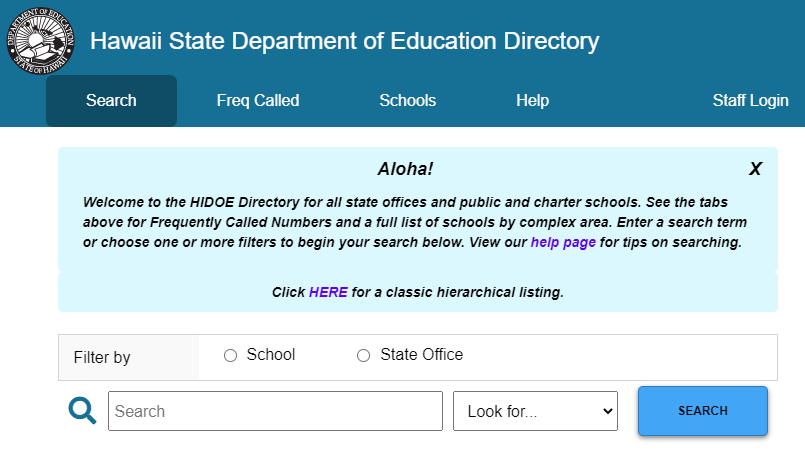 Maui	3Baldwin-Kekaulike-Maui Complex Area (BKM)	3Baldwin Complex	3Baldwin High School	3Learning Support Center - Baldwin-Kekaulike-Maui Complexes	7Iao Inter School	8Puu Kukui Elem School	11Waihee Elem School	13Wailuku Elem School	16Kekaulike Complex	18Haiku Elem School	18Kalama Inter School	20Kekaulike High School	23Learning Support Center - Baldwin-Kekaulike-Maui Complexes	27Kula Elem School	27Makawao Elem School	29Paia Elem School	31Pukalani Elem School	33Maui Complex	35Kahului Elem School	35Kamalii Elem School	38Kihei Elem School	40Lihikai Elem School	43Lokelani Inter School	45Maui High School	48Learning Support Center - Baldwin-Kekaulike-Maui Complexes	54Maui Waena Inter School	54Pomaikai Elem School	58Hana-Lahainaluna-Lanai-Molokai Complex Area (HLLM)	60Hana Complex	61Hana High & Elem School	61Lahainaluna Complex	63Kamehameha III Elem School	63Lahaina Inter School	65Learning Support Center - Hana-Lahaina-Lanai-Molokai Complexes	68Lahainaluna Boarding	68Lahainaluna High School	68Nahienaena Elem School	72Lanai Complex	74Lanai High & Elem School	74Molokai Complex	77Kaunakakai Elem School	77Kilohana Elem School	79Maunaloa Elem School	79Molokai High School	80Learning Support Center - Hana-Lahaina-Lanai-Molokai Complexes	82Molokai Middle School	82Maui District Office (MAUDO)	83Maui District Office (MAUDO)	83Maui District Office (MAUDO)	83Maui54 High Street, 4th Floor, Wailuku, HI 96793Baldwin-Kekaulike-Maui Complex Area (BKM)54 High Street, 4th Floor, Wailuku, Maui, HI 96793 | Ph:(808) 243-1300 | Fax:(808) 984-8008Kevin DrakeBusiness Management OfficerPh:243-1163Tracey SentinellaPrivate SecretaryPh:243-1160Jewelyn KaheleProgram SpecialistPh:873-3520Baldwin Complex54 High Street, 4th Floor, Wailuku, Maui, HI 96793 | Ph:(808) 243-1300 | Fax:(808) 984-8008Lori YatsushiroComplex School Renewal SpecialistPh:873-3520Rachel MedeirosProfessional WorkerPh:243-1163Julia Van GyzenSchool PsychologistPh:873-3520Baldwin High School1650 Kaahumanu Avenue, Wailuku, HI 96793 | Ph:(808) 984-5656 | Fax:(808) 984-5674Christopher WilhelmPrincipalJoan RobinsonVice Principal (VP)Marcia BalinbinVice Principal (VP)Michael BalangitaoVice Principal (VP)Candace NavarroOffice AssistantCarole SatoshigeOffice AssistantDenise WainuiOffice AssistantJayna VillanuevaOffice AssistantMichelle HanadaOffice AssistantSandra AbarraAccount ClerkKendra AndersonAthletic Health Care Trainer (AHCT)Kristina EgdaminAthletic Health Care Trainer (AHCT)Edgar YoshidaAudio Visual TechnicianDaeleen CarterCafeteria HelperJames MeadowsCounselorJanice NishimuraCounselorKent YamaguchiCounselorLori BorrmannCounselorMarci NakagawaCounselorAissa NishiyamaCounselor/AlienationDana WapnerCounselor/High RiskIan AquinoData Processing User Support TechnicianCorinna DudoitEducational Assistant (EA)Harilyn WongEducational Assistant (EA)Helena BrownEducational Assistant (EA)Jayme GalaseEducational Assistant (EA)Leila AdolphoEducational Assistant (EA)Leinora KainaEducational Assistant (EA)Leslie PaganEducational Assistant (EA)Lisa TintiangcoEducational Assistant (EA)Patricia FernandezEducational Assistant (EA)Reine RapozaEducational Assistant (EA)Robin EldredgeEducational Assistant (EA)Roxanne BalEducational Assistant (EA)Satoko KiyabuEducational Assistant (EA)Terry Ann MillerEducational Assistant (EA)David NegaardGeneral Education/Article VI TeacherJean YoungGeneral Education/Article VI TeacherJoan TamashiroGeneral Education/Article VI TeacherLauren ShinozukaGeneral Education/Article VI TeacherLori MarkGeneral Education/Article VI TeacherSherryl HartGeneral Education/Article VI TeacherWilliam KjontvedtGeneral Education/Article VI TeacherLynn YamauchiLibrarianShannon AluetaLibrarianJoyce ChunRegistrarHerbert KahalekaiReserve Officers' Training Corps (ROTC) InstructorPeter StrongReserve Officers' Training Corps (ROTC) InstructorDonna VierraSAC TeacherJaye ArakakiSchool Administrative Services Assistant (SASA)Wade HondoSchool Athletic DirectorRichard GaoiranSchool BakerCarol YamadaSchool CookAlvin Owens-SarmeSchool CustodianDaniel VargasSchool CustodianDerick VelezSchool CustodianFrederick ParillaSchool CustodianHannah VargasSchool CustodianJerome RodriguesSchool CustodianKeith KaauamoSchool CustodianKevin GooSchool CustodianKevin VarnerSchool CustodianLeslie VidaSchool CustodianNorma LosanoSchool CustodianRick NobrigaSchool CustodianRonald YagoSchool CustodianReid OuchiSchool Food Services Manager (SFSM)Castlette AleSchool Health AssistantEdward Fong JrSchool Security AttendantJames AkimaSchool Security AttendantMark AmaralSchool Security AttendantRichard TannoSchool Security AttendantAdam BediamolSecondary TeacherAhlaynee MillietSecondary TeacherAlexis EvansSecondary TeacherAmber TakataniSecondary TeacherAmy AnchetaSecondary TeacherAngela FedericiSecondary TeacherAnne Marie StuderSecondary TeacherAshley LauSecondary TeacherBartholomew PatitucciSecondary TeacherBeth McCulloughSecondary TeacherBryner MagsayoSecondary TeacherCaitlin AkauSecondary TeacherCatherine KnowltonSecondary TeacherCecelia RomeroSecondary TeacherDavid KurayaSecondary TeacherDerick DahiligSecondary TeacherDiane NakoaSecondary TeacherDonna Lynne HanlonSecondary TeacherEdison SakataSecondary TeacherEllen Frenette-GarciaSecondary TeacherEric LeeSecondary TeacherGrace TaguchiSecondary TeacherHannibal StarbuckSecondary TeacherJanet Yuri SatoSecondary TeacherJill SarchetSecondary TeacherJoann OshiroSecondary TeacherJoey Tam HoSecondary TeacherJohn GuthrieSecondary TeacherJohn KluesnerSecondary TeacherJoseph AmaioSecondary TeacherJoseph NelsonSecondary TeacherJoyce MiyamotoSecondary TeacherKayla RushSecondary TeacherKelly KeatorSecondary TeacherKimberly TenganSecondary TeacherKindra SabadoSecondary TeacherLaura LippSecondary TeacherLena DeverySecondary TeacherLeo TomitaSecondary TeacherLester KunimitsuSecondary TeacherLinda CarnevaleSecondary TeacherLynda Marie KeileySecondary TeacherMahie AtaySecondary TeacherMichelle CerizoSecondary TeacherNancy HalleySecondary TeacherPatrick McCormicSecondary TeacherPaul De LauretisSecondary TeacherRachel EwingSecondary TeacherRory SatoSecondary TeacherRoselani AiwohiSecondary TeacherRoxana HollifieldSecondary TeacherScott ClarkeSecondary TeacherSharon TalanaSecondary TeacherShaun DunnSecondary TeacherSomxay ThammasSecondary TeacherStephen SmithSecondary TeacherThomas LeeSecondary TeacherTiara MedeirosSecondary TeacherTori SilvaSecondary TeacherTravis TodaSecondary TeacherTrent NakashimaSecondary TeacherTrisha RoySecondary TeacherWayne FeikeSecondary TeacherAmanda HicksSpecial Education (SPED) TeacherBrian HarrisSpecial Education (SPED) TeacherCharlene KincaidSpecial Education (SPED) TeacherCinthy CassidySpecial Education (SPED) TeacherDiosa DoaneSpecial Education (SPED) TeacherEdward LuskSpecial Education (SPED) TeacherHillery Taylor-YoungSpecial Education (SPED) TeacherJonathan SchultzSpecial Education (SPED) TeacherMalakai PanuveSpecial Education (SPED) TeacherMelissa JohnsonSpecial Education (SPED) TeacherSara AroninSpecial Education (SPED) TeacherTammy GambleSpecial Education (SPED) TeacherJanina AmaralStudent Services Coordinator (SSC)Learning Support Center - Baldwin-Kekaulike-Maui Complexes54 High Street, 4th Floor, Wailuku, Maui, HI 96793 | Ph:(808) 873-3520 | Fax:(808) 873-3590Shelby Ah WahSecretaryPh:873-3520Sandi TamayoseSchool PsychologistPh:573-8735Christina Morimoto-CamaraSocial WorkerPh:984-5622Dana VenturaSpeech-Language Pathologist (SLP)Melissa FrisciaSpeech-Language Pathologist (SLP)Tami YamamuraSpeech-Language Pathologist (SLP)Iao Inter School260 South Market Street, Wailuku, HI 96793 | Ph:(808) 984-5610 | Fax:(808) 984-5617Matthew DillonPrincipalGinifer Nania-ColeVice Principal (VP)Lora La MarreVice Principal (VP)Richard YoungVice Principal (VP)Cori ToyamaOffice AssistantKelly YokoyamaOffice AssistantLori Ann TenganOffice AssistantMyrna SiarotOffice AssistantRuby-Lou RuffOffice AssistantTammy Kaina TianioOffice AssistantJenna ConstantinoAccount ClerkAnita RothCafeteria HelperBrandon ShimCafeteria HelperDanielle KealohaCafeteria HelperEmery FernandezCafeteria HelperDiane LucasCohort InternCurtis Wendt-WestCounselorDavid PooleCounselorDebra WeiszCounselorKristine OmanCounselorChassidy Rose KwonEducational Assistant (EA)Debra TenariEducational Assistant (EA)Jonathan WilsonEducational Assistant (EA)Jorieann GooEducational Assistant (EA)Kaela VillanuevaEducational Assistant (EA)Loretta KikuchiEducational Assistant (EA)Marcie BalberdiEducational Assistant (EA)Mary DegraziaEducational Assistant (EA)Shirley AndresEducational Assistant (EA)Virginia AurelioEducational Assistant (EA)Debra MauElementary TeacherDonnelle SakumaElementary TeacherJan IkedaElementary TeacherKymberlee AdamsElementary TeacherLaura SmithElementary TeacherCynthia Van KleefGeneral Education/Article VI TeacherJoyce SchaunamanGeneral Education/Article VI TeacherKatrina PierceGeneral Education/Article VI TeacherLove PachecoGeneral Education/Article VI TeacherMichael RoseGeneral Education/Article VI TeacherJill BeyerLibrarianJayne HoriRegistrarTammy GonsalvesSchool Administrative Services Assistant (SASA)Michael McIntoshSchool BakerRojelio LunaSchool CookAnorlito RenonSchool CustodianCharlene Solomon-KepaniSchool CustodianDanilo CastilloSchool CustodianLeonardy JavierSchool CustodianNicanor InosantoSchool CustodianReuben HodgeSchool CustodianBrian HeuSchool Food Services Manager (SFSM)Stella SoukiSchool Health AssistantHelen ManiniSchool Security AttendantJonathan KaonohiSchool Security AttendantOdell MariniaSchool Security AttendantZacchary KekonaSchool Security AttendantAaron LoqueSecondary TeacherAki SummersSecondary TeacherAlana HurdleSecondary TeacherAndrew DeforestSecondary TeacherAnn NakashimaSecondary TeacherAnne SummersSecondary TeacherBrandan HallSecondary TeacherCatherine TaylorSecondary TeacherCody MurashigeSecondary TeacherDavid BirminghamSecondary TeacherDean KrampSecondary TeacherEdward GarciaSecondary TeacherEmelita InosantoSecondary TeacherEmiliano RamosSecondary TeacherEstrellita AnorSecondary TeacherEva JohanosSecondary TeacherGrace Karen TanSecondary TeacherHeather MckenzieSecondary TeacherJayme KahoohalahalaSecondary TeacherJo-Ann Marie YapSecondary TeacherJoseph SiofeleSecondary TeacherJulius GalantoSecondary TeacherJuvir MartinSecondary TeacherKacie HennemanSecondary TeacherKarina Kato-IshidaSecondary TeacherKatie HearlSecondary TeacherKelly WadleggerSecondary TeacherKevin GrantSecondary TeacherLarry McCartySecondary TeacherLeah KikuchiSecondary TeacherLynette ZakabiSecondary TeacherMark CunninghamSecondary TeacherMarquis BriggsSecondary TeacherMatthew BirminghamSecondary TeacherMegan MedleySecondary TeacherMichelle O'ByrneSecondary TeacherMonica ColliasSecondary TeacherNainoa KaneSecondary TeacherNicole HeinleinSecondary TeacherRodney VillarosaSecondary TeacherSandra HansonSecondary TeacherShannon EustaceSecondary TeacherStacey NicholsonSecondary TeacherVirgilio ViernesSecondary TeacherAnne DurhamSpecial Education (SPED) TeacherDaniel PekusSpecial Education (SPED) TeacherKen SaitoSpecial Education (SPED) TeacherLavina VolnerSpecial Education (SPED) TeacherLee TaylorSpecial Education (SPED) TeacherLynn-Therese KeahiSpecial Education (SPED) TeacherMaryann AguinaldoSpecial Education (SPED) TeacherPhilip OffermanSpecial Education (SPED) TeacherSean KawamataSpecial Education (SPED) TeacherSonia AvasthiSpecial Education (SPED) TeacherSuzanne OlssonSpecial Education (SPED) TeacherMona SmoutStudent Services Coordinator (SSC)Puu Kukui Elem School3700 Kehalani Mauka Parkway, Wailuku, HI 96793 | Ph:(808) 727-3000 | Fax:(808) 727-3120Chad OkamotoPrincipalGrace Mary Watanabe-RomiasVice Principal (VP)Kimberly TanakaVice Principal (VP)Leighanna LockeOffice AssistantMatthew ErginaOffice AssistantNicole ThomasOffice AssistantRose Ann RosaroOffice AssistantRachael WatsonCounselorTrudi Ah SamCounselorAniceto RibaoData Processing User Support TechnicianAnne GalkoEducational Assistant (EA)Evelyn Kay CasilEducational Assistant (EA)Jazzmine Fernandez RuizEducational Assistant (EA)Joan SchrieferEducational Assistant (EA)Leilani LyonsEducational Assistant (EA)Linda DenisiEducational Assistant (EA)Michelle CarpenterEducational Assistant (EA)Suzette HigginsEducational Assistant (EA)Trinidad GelbasEducational Assistant (EA)Aimee KahaiElementary TeacherAlice KimuraElementary TeacherAmber HongElementary TeacherCarly AmbroseElementary TeacherCassidy MadridElementary TeacherCassidy SigarsElementary TeacherChaunalee GaoiranElementary TeacherCherry PardilloElementary TeacherChristin PauoleElementary TeacherCrystal ShigetaElementary TeacherDeborah Lynn ClapperElementary TeacherJessica MathiasElementary TeacherJohn Matthew DunnElementary TeacherJonelle FlightElementary TeacherKasey PachecoElementary TeacherKristy ChangElementary TeacherKristy PalmeiraElementary TeacherLesley CalaroElementary TeacherLisa BediamolElementary TeacherLynnsey JoaquinElementary TeacherMarla ThielkElementary TeacherMary KeelanElementary TeacherMary Jean BegaElementary TeacherMelissa AlvaradoElementary TeacherMichele SuzukiElementary TeacherNicole ArihoodElementary TeacherNorine IzumigawaElementary TeacherShalayne MatsushimaElementary TeacherStacia HabanElementary TeacherStephanie MiraElementary TeacherTalya MirandaElementary TeacherTammy KuwaharaElementary TeacherTanya NishidaElementary TeacherTaryn DeckerElementary TeacherTessa SchwindElementary TeacherWileen RobsonElementary TeacherJennifer MiyamotoGeneral Education/Article VI TeacherRachelle SparkmanGeneral Education/Article VI TeacherSara LaaninenGeneral Education/Article VI TeacherAngie WatanabeSchool Administrative Services Assistant (SASA)Dain NomuraSchool CustodianGerald CasalloSchool CustodianJulius DizonSchool CustodianLogan BarcomaSchool CustodianMaxilon CalledaSchool CustodianKathyleen BartolomeSchool Health AssistantAimee NakamaSpecial Education (SPED) TeacherHeather SheridanSpecial Education (SPED) TeacherKacey VegasSpecial Education (SPED) TeacherKellie FujiiSpecial Education (SPED) TeacherMelinda JohansenSpecial Education (SPED) TeacherMelissa BenignoSpecial Education (SPED) TeacherSamantha ParkSpecial Education (SPED) TeacherElizabeth TobaSpecial Education (SPED) Teacher/Pre-SchoolHolly PaulmanSpecial Education (SPED) Teacher/Pre-SchoolAmber StlukaStudent Services Coordinator (SSC)Waihee Elem School2125 Kahekili Highway, Wailuku, HI 96793 | Ph:(808) 727-5300 | Fax:(808) 984-5648Paula InouyePrincipalCharles AuVice Principal (VP)Junette HigaOffice AssistantKalae ManaoisOffice AssistantPaige Soares12-Mo Sped Tchr/Pre-SchPhyllis KobayashiAccount ClerkElaine KahalewaiCafeteria HelperEmily AricayosCafeteria HelperLee Ann AgabinCafeteria HelperEmily ZhouCounselorMaile VielaCounselorCherie IsokaneEducational Assistant (EA)Deja Cala NakamuraEducational Assistant (EA)Elsa May SaribayEducational Assistant (EA)Fern-Ilima InouyeEducational Assistant (EA)Leilani HiraideEducational Assistant (EA)Marieta AnobaEducational Assistant (EA)Palma CabosEducational Assistant (EA)Shirles InciongEducational Assistant (EA)Aaron ArnoldElementary TeacherAmy InouyeElementary TeacherAshley PulidoElementary TeacherBeri OtsuboElementary TeacherBrianna WianeckiElementary TeacherCarissa KawamuraElementary TeacherClaudia WethallElementary TeacherClint Dela CruzElementary TeacherCynthia TsuhakoElementary TeacherDanielle GasparElementary TeacherDawn KahalehauElementary TeacherDenise LepsonElementary TeacherErin MickelsenElementary TeacherGregg MukaiElementary TeacherJacqueline MukaiElementary TeacherJames HigaElementary TeacherJaymieann VielaElementary TeacherJennifer KaopuaElementary TeacherJeremy PercichElementary TeacherKariane Park ToyamaElementary TeacherKerri SparksElementary TeacherKiana TomElementary TeacherKristel PigaoElementary TeacherLeilani YamauchiElementary TeacherLinda RickardElementary TeacherMalia DraperElementary TeacherMaria Rufina TorresElementary TeacherMaris Lael Van Der LeeElementary TeacherMarsia HondaElementary TeacherMelanie TeraokaElementary TeacherMonica KrampElementary TeacherNicole KawasakiElementary TeacherRebecca PerkinsElementary TeacherTaylissa LehanoElementary TeacherAnne KloftGeneral Education/Article VI TeacherLeimana KaneGeneral Education/Article VI TeacherBobbie MasudaLibrary AssistantJessica MurakamiSchool Administrative Services Assistant (SASA)Dana Lee HamasakiSchool BakerMaxine Leleo-JacinthoSchool CookEdward BasuelSchool CustodianJohanna NakamuraSchool CustodianJosefina PascuaSchool CustodianRoberto SalazarSchool CustodianRolando CudalSchool CustodianValente MadambaSchool CustodianZaldy UberitaSchool CustodianElaine NakashimaSchool Food Services Manager (SFSM)Kuuleialohalani AkahiSchool Health AssistantCherie SerranoSpecial Education (SPED) TeacherChina HaagSpecial Education (SPED) TeacherIsadora SickingSpecial Education (SPED) TeacherLisa SimmermanSpecial Education (SPED) TeacherMichael WrightSpecial Education (SPED) TeacherWaranan AndersonSpecial Education (SPED) TeacherHannah DavenportSpecial Education (SPED) Teacher/Pre-SchoolSharon InouyeStudent Services Coordinator (SSC)Wailuku Elem School355 South High Street, Wailuku, HI 96793 | Ph:(808) 984-5622 | Fax:(808) 984-5627Nikan ArapoffPrincipalNoelani CastroVice Principal (VP)Erin SparkmanOffice AssistantKathleen CastroOffice AssistantLori MurakamiOffice AssistantZerwas TolentinoOffice AssistantTakako KondoAccount ClerkDawn PoreeCafeteria HelperMarissa VierraCafeteria HelperHeidi KahakauwilaCounselorAileen WaiteEducational Assistant (EA)Chanel-Marie Guzman LopezEducational Assistant (EA)Chevelle Kauhaahaa-ServiceEducational Assistant (EA)Chris-Tina SymondsEducational Assistant (EA)Davelyn HoewaaEducational Assistant (EA)Janice AkiEducational Assistant (EA)Jonnelle KalehuaweheEducational Assistant (EA)Josiah DelacruzEducational Assistant (EA)Josiah DelacruzEducational Assistant (EA)Leonora ApoEducational Assistant (EA)Lisa MochizukiEducational Assistant (EA)Lorelei MorrisEducational Assistant (EA)Melody Kaina-TianioEducational Assistant (EA)Mokihana SouzaEducational Assistant (EA)Puanani DomingoEducational Assistant (EA)Sierra-Lee EdlaoEducational Assistant (EA)Terri-Lynn JakubczakEducational Assistant (EA)Yumie OhiraEducational Assistant (EA)Ami PearceElementary TeacherAshley FariasElementary TeacherBo Kim-BautistaElementary TeacherColleen OkudaElementary TeacherDanae Ah NeeElementary TeacherDebra Lynn HoElementary TeacherDebra-Ann KiyabuElementary TeacherDenise GimaElementary TeacherErin BrennanElementary TeacherHannah ParkerElementary TeacherHeather RossElementary TeacherJenelle Wendy CheethamElementary TeacherJennifer SaitoElementary TeacherJill SchwindlerElementary TeacherJodi Ann TomookaElementary TeacherJoni IshikawaElementary TeacherKathleen Delos SantosElementary TeacherKelcie-Anne TakayamaElementary TeacherKelsey KawahaElementary TeacherKim HolokaiElementary TeacherLeslie-Ann HymasElementary TeacherLindsay AlexanderElementary TeacherLisa YamadaElementary TeacherLori CabacunganElementary TeacherMandy KayaElementary TeacherMelissa PerezElementary TeacherMichele ShimabukuElementary TeacherRandy ChungElementary TeacherRyan TowataElementary TeacherShahinaz NassarElementary TeacherShanelle BaronaElementary TeacherTami SaitoElementary TeacherWailani MulvihillElementary TeacherAlexis ZieglerGeneral Education/Article VI TeacherCourtney DingesGeneral Education/Article VI TeacherLyssa FreitasGeneral Education/Article VI TeacherLori DavisLibrary AssistantRenee PolidoSchool Administrative Services Assistant (SASA)Jessie PlanesiSchool BakerKenneth TacderanSchool CookChristina SaucedaSchool CustodianClarence ShaddSchool CustodianGlenn AntonioSchool CustodianLeticia BenitezSchool CustodianRonald YagoSchool CustodianWanda MonizSchool CustodianTammy HinojosaSchool Food Services Manager (SFSM)Charlene HokoanaSchool Health AssistantDanica WalshSpecial Education (SPED) TeacherErin HorieSpecial Education (SPED) TeacherJane GoseSpecial Education (SPED) TeacherJennifer JacksonSpecial Education (SPED) TeacherJennifer RuleSpecial Education (SPED) TeacherMaureen DuffySpecial Education (SPED) TeacherRobin Sue WaxmanSpecial Education (SPED) TeacherKatherine BrownSpecial Education (SPED) Teacher/Pre-SchoolLucia Zegwaard vanDiepenSpecial Education (SPED) Teacher/Pre-SchoolTasha CronkSpecial Education (SPED) Teacher/Pre-SchoolTimothy HanscamStudent Services Coordinator (SSC)Kekaulike Complex54 High Street, 4th Floor, Wailuku, Maui, HI 96793 | Ph:(808) 243-1300 | Fax:(808) 984-8008Desiree SidesComplex School Renewal SpecialistPh:873-3520Jesse HendersonAdministrative Services Assistant (ASA)Ph:573-8710Haiku Elem School105 Pauwela Road, Haiku, HI 96708 | Ph:(808) 575-3000 | Fax:(808) 575-3003Karen WalkerPrincipalLinda MarrsVice Principal (VP)Kristy-Ann IhaOffice AssistantShyann MiguelOffice AssistantSuzette AguirreOffice AssistantTammie PlunkettOffice AssistantRachael BlairCounselorJessie WallaceData Processing User Support TechnicianAnnette ScognamilloEducational Assistant (EA)Anthony Kee ChongEducational Assistant (EA)Ashley MontalvoEducational Assistant (EA)Caroline ManoaEducational Assistant (EA)Julie AlbertEducational Assistant (EA)Karen FigueiraEducational Assistant (EA)Nancy TrippelEducational Assistant (EA)Tuyet KoomoaEducational Assistant (EA)Abigale ProckElementary TeacherAlicia JacobsonElementary TeacherDeborah NunanElementary TeacherElizabeth DelyonElementary TeacherEmily MarzeskiElementary TeacherErin AndersonElementary TeacherJackeline CordeiroElementary TeacherJennifer SmithElementary TeacherKathleen WhalenElementary TeacherLaura BrabantElementary TeacherMolly SchettewiElementary TeacherMonica Gouveia-NakahashiElementary TeacherShannon BrownElementary TeacherShea HarperElementary TeacherSherre PlumleyElementary TeacherSusan FrostElementary TeacherTheresa HaberstrohElementary TeacherZoriana KornienkoElementary TeacherDaria BooneGeneral Education/Article VI TeacherKristy WisenbakerGeneral Education/Article VI TeacherLoralee MauriGeneral Education/Article VI TeacherMarley Vida-KehanoSchool BakerBrooke-Lee KehanoSchool CookAnna TamsingSchool CustodianCapenella CramerSchool CustodianCharles SouzaSchool CustodianBrannon DonatoSchool Food Services Manager (SFSM)Bernadette FreitasSchool Health AssistantJon TakahashiSpecial Education (SPED) TeacherMarybeth FriedaySpecial Education (SPED) TeacherArlene FoxSpecial Education (SPED) Teacher/Pre-SchoolSherrie BeppuSpecial Education (SPED) Teacher/Pre-SchoolVeronica GrayStudent Services Coordinator (SSC)Kalama Inter School120 Makani Road, Makawao, HI 96768 | Ph:(808) 573-8735 | Fax:(808) 573-8748Timothy LinoPrincipalJoy AuVice Principal (VP)Kyle SanchesVice Principal (VP)Dinah DurangOffice AssistantLori TorricerOffice AssistantPaddy CarvalhoOffice AssistantTiffany SootoOffice AssistantValerie Ka'auamoAccount ClerkCarole Ann KimizukaCafeteria HelperJesse SagarioCafeteria HelperKathleen GarciaCafeteria HelperKristine GriengoCafeteria HelperLaura ThompsonCafeteria HelperMaria PinedoCafeteria HelperCory LeeCounselorMelissa ReyesCounselorCheyenne KekaualuaEducational Assistant (EA)Deborah FongEducational Assistant (EA)Grace RobackEducational Assistant (EA)Helen MoyesEducational Assistant (EA)Jonathan YarbroughEducational Assistant (EA)Linah GunawanEducational Assistant (EA)Melia BallesterosEducational Assistant (EA)Norene ManoaEducational Assistant (EA)Ramona GouveiaEducational Assistant (EA)Teri KehanoEducational Assistant (EA)Tiffany-Ann HashimotoEducational Assistant (EA)William Scott MartinezEducational Assistant (EA)Athena AndersonElementary TeacherCheryl MooreElementary TeacherEmile Garcia DuganElementary TeacherJennifer SmithElementary TeacherNohealani PalekaElementary TeacherScott GroganElementary TeacherEva OrpillaFood Services DriverAdrienne GaedekeGeneral Education/Article VI TeacherAngela FalkGeneral Education/Article VI TeacherBenedict UyetakeGeneral Education/Article VI TeacherDavid TanakaGeneral Education/Article VI TeacherKaylan RamirezGeneral Education/Article VI TeacherSabrina FehlmannGeneral Education/Article VI TeacherJody BrownLibrarianSusan WilliamsRegistrarLorna RamonSchool Administrative Services Assistant (SASA)Janice LlegoSchool CookAloha WoodSchool CustodianArthur WoodSchool CustodianBrenda WaikikiSchool CustodianDiane KemfortSchool CustodianJustin TavaresSchool CustodianWassana De CoiteSchool CustodianGale HolleySchool Food Services Manager (SFSM)Regina AganosSchool Health AssistantJessie FeiteiraSchool Security AttendantVera CambraSchool Security AttendantAh-sun SipmanSecondary TeacherAja SuehiroSecondary TeacherAli-i Guzman-SierraSecondary TeacherAndrew OkimotoSecondary TeacherAnn SaucierSecondary TeacherBenjamin HostetlerSecondary TeacherBrittany HamiltonSecondary TeacherChadwick NakagawaSecondary TeacherChristopher CoffeenSecondary TeacherDeborah TalbotSecondary TeacherDerrick JohnsonSecondary TeacherDonna Jean MontalvoSecondary TeacherDylan KaneSecondary TeacherEdward Mark QuejaSecondary TeacherEric IwasakiSecondary TeacherFlora GreenSecondary TeacherJenna TateSecondary TeacherJoel HouckSecondary TeacherKameron FreitasSecondary TeacherKathryn LutzSecondary TeacherKathryn YoungSecondary TeacherKiani YasakSecondary TeacherKimberly CiserSecondary TeacherLeighton NakamotoSecondary TeacherLeinani KanaSecondary TeacherLisa Ann HookanoSecondary TeacherLori OkuhataSecondary TeacherMark GuaglioneSecondary TeacherMark MakimotoSecondary TeacherMikhail DieguezSecondary TeacherRichard FrancoSecondary TeacherRobin ContardiSecondary TeacherRyan YonamineSecondary TeacherScot TalbotSecondary TeacherShannon SpicolaSecondary TeacherShelley QuintinSecondary TeacherStephanie BrownSecondary TeacherTrina AlbrightSecondary TeacherWendy AndersonSecondary TeacherWilliam NaylorSecondary TeacherChristopher DewhirstSpecial Education (SPED) TeacherGeorge SportsSpecial Education (SPED) TeacherIan WadeSpecial Education (SPED) TeacherJason SakudaSpecial Education (SPED) TeacherJennifer MahukaSpecial Education (SPED) TeacherKatrina MooersSpecial Education (SPED) TeacherLinda SorensonSpecial Education (SPED) TeacherNancy BruneSpecial Education (SPED) TeacherNicole GardnerSpecial Education (SPED) TeacherRachelle BrasSpecial Education (SPED) TeacherRenee OstermillerSpecial Education (SPED) TeacherRicky RullodaSpecial Education (SPED) TeacherRobi NitakeSpecial Education (SPED) TeacherSheri GemplerSpecial Education (SPED) TeacherTiana SinghSpecial Education (SPED) TeacherTracy DeshieldSpecial Education (SPED) TeacherWinter LeutenekerSpecial Education (SPED) TeacherClaire BediamolStudent Services Coordinator (SSC)Kekaulike High School121 Kula Highway, Pukalani, HI 96768 | Ph:(808) 727-3500 | Fax:(808) 573-2231Amy StrandPrincipalAlison UyeharaVice Principal (VP)Kristen StaffordVice Principal (VP)Sarah Romano SagetVice Principal (VP)Casey-Jolene KamaunuOffice AssistantChantel HashizakiOffice AssistantCindy GanikoOffice AssistantEllissa Baisa-GomesOffice AssistantJody AveiroOffice AssistantShawn TuivaiOffice AssistantRomona BreithaAccount ClerkCameron SmithAthletic Health Care Trainer (AHCT)Larissa JimenezAthletic Health Care Trainer (AHCT)Laurene KillamCafeteria HelperDawn ShirotaCounselorJamie KovacicCounselorJennifer WoodCounselorKaylee DecambraCounselorTracy ManlansingCounselorJayna YamamotoCounselor/High RiskArlene JacinthoEducational Assistant (EA)Arthurlynn KanuhaEducational Assistant (EA)Bethany BannisterEducational Assistant (EA)Cheyrece Botelho KondoEducational Assistant (EA)Delia BrowningEducational Assistant (EA)Desiree SotoEducational Assistant (EA)Hiromi NakamuraEducational Assistant (EA)Janalene PoouahiEducational Assistant (EA)Jason TaksonyEducational Assistant (EA)Jeannie Moniz-KekumuEducational Assistant (EA)Jenny KaulupaliEducational Assistant (EA)Kamille AmaralEducational Assistant (EA)Kelsey-Ann OtaEducational Assistant (EA)Kimberly PicoEducational Assistant (EA)Andrzej WolskiGeneral Education/Article VI TeacherChristopher KeplerGeneral Education/Article VI TeacherEmily PepitoneGeneral Education/Article VI TeacherJessica Sacapanio-BaisaGeneral Education/Article VI TeacherJohn DimartinoGeneral Education/Article VI TeacherLeaf Van AlstineGeneral Education/Article VI TeacherPaul Lu'uwaiGeneral Education/Article VI TeacherRyan MossmanGeneral Education/Article VI TeacherLaila PopataLibrarianRani RibucanLibrary AssistantKim UyeharaRegistrarRonnie KiharaSAC TeacherFern FindeisenSchool Administrative Services Assistant (SASA)Patrick HigaSchool Athletic DirectorPaula Cernal-TavaresSchool BakerSean KaumeheiwaSchool CookAlejandro BonillaSchool CustodianCarol SantosSchool CustodianCharlene FriasSchool CustodianDavid KuhauluaSchool CustodianElvis DeregoSchool CustodianJarrett CharSchool CustodianKaren FreitasSchool CustodianKelson UradomoSchool CustodianRobin NewhouseSchool Food Services Manager (SFSM)Chelsea CruzSchool Health AssistantDarci Ah KuiSchool Security AttendantDonald ShepherdSchool Security AttendantHerbert KalamaSchool Security AttendantAdriana CraigSecondary TeacherAmorosa ArensbergSecondary TeacherAnn CrawfordSecondary TeacherBarry BorellSecondary TeacherBeate ArendaleSecondary TeacherBrandi SpaldingSecondary TeacherBrooklynn RamosSecondary TeacherCarmen Kubas StarkSecondary TeacherCasey NagataSecondary TeacherChad HashimotoSecondary TeacherCurt HashimotoSecondary TeacherDain ShimabukuSecondary TeacherDanny AnchetaSecondary TeacherDarrelyn NaeoleSecondary TeacherDavid CarinoSecondary TeacherDonald DiasSecondary TeacherEdith MiddletonSecondary TeacherEmily Haines-SwatekSecondary TeacherErica AmicoSecondary TeacherGina AntonioSecondary TeacherGinger CamaraSecondary TeacherIgnacio ArcasSecondary TeacherJ SmithSecondary TeacherJames O'BrienSecondary TeacherJan MatsushitaSecondary TeacherJessica BloomfieldSecondary TeacherJordan WarnerSecondary TeacherJoseph KutneySecondary TeacherKylie HashizakiSecondary TeacherLoren AyresmanSecondary TeacherLori JohnsonSecondary TeacherLynn YamadaSecondary TeacherMatthew CernySecondary TeacherMichael HolleySecondary TeacherMichelle BrownSecondary TeacherMichelle Kahoohanohano-BrooksSecondary TeacherMikiala HolleySecondary TeacherPatricia PascualSecondary TeacherPetar KovacicSecondary TeacherPhillip WhitmoreSecondary TeacherPiero CarliniSecondary TeacherReba Uilani Uwekoolani-AaronaSecondary TeacherRebecca KiiliSecondary TeacherRene Dela CruzSecondary TeacherRitchilda YasanaSecondary TeacherRyan ArakawaSecondary TeacherSaafiga FosterSecondary TeacherSadie MossmanSecondary TeacherScott SchellhammerSecondary TeacherStephen RipaniSecondary TeacherThomas RouseSecondary TeacherTimothy MooreSecondary TeacherTimothy StewartSecondary TeacherWanda CollierSecondary TeacherWilliam FisherSecondary TeacherAnn Marie WalkerSpecial Education (SPED) TeacherBarbara GrandonSpecial Education (SPED) TeacherBrook CrettonSpecial Education (SPED) TeacherDedria GoodmanSpecial Education (SPED) TeacherFernando BocanegraSpecial Education (SPED) TeacherGeorge KowalskiSpecial Education (SPED) TeacherGlenda BendellSpecial Education (SPED) TeacherJennifer AsuncionSpecial Education (SPED) TeacherJonathan BoweSpecial Education (SPED) TeacherKarl ArendaleSpecial Education (SPED) TeacherKyle HerendeenSpecial Education (SPED) TeacherLisa BoltonSpecial Education (SPED) TeacherMara CarlsonSpecial Education (SPED) TeacherMarya ZbiciakSpecial Education (SPED) TeacherPatricia GorskiSpecial Education (SPED) TeacherCindy Asato-KochiSpecial Education TeacherPamela HoffStudent Services Coordinator (SSC)Learning Support Center - Baldwin-Kekaulike-Maui Complexes54 High Street, 4th Floor, Wailuku, Maui, HI 96793 | Ph:(808) 873-3520 | Fax:(808) 873-3590Michelle LaroseSecretaryPh:243-1175Patrick MarkeySchool PsychologistPh:875-6840Haley CallahanSocial WorkerPh:579-2107Christina AlfordSpeech-Language Pathologist (SLP)Janine WilliamsSpeech-Language Pathologist (SLP)Sommer AumillerSpeech-Language Pathologist (SLP)Kula Elem School5000 Kula Highway, Kula, HI 96790 | Ph:(808) 876-7610 | Fax:(808) 876-7616Lisa McClintockPrincipalBrittany NeizmanVice Principal (VP)Cheryl MedeirosOffice AssistantHeidi TyauOffice AssistantJody KeleOffice AssistantJennifer KelleyCounselorBrandalyn Hayes-niiEducational Assistant (EA)Brittney ConstantinoEducational Assistant (EA)Diane UmbourEducational Assistant (EA)Jing-Yi JuangEducational Assistant (EA)Katrina Pocock-nakasoneEducational Assistant (EA)Nina WongEducational Assistant (EA)Tracey NelsonEducational Assistant (EA)Allison Na'auao-DicksonElementary TeacherAmber OlsonElementary TeacherBrit OliphantElementary TeacherCasey KaaukaiElementary TeacherChristina AkauElementary TeacherCrystal YutzyElementary TeacherDawn AugustinElementary TeacherEmily GourlayElementary TeacherJackie DavisElementary TeacherKazzandra PokiniElementary TeacherKristen LawlorElementary TeacherLori MigitaElementary TeacherMargaret Ogle-DphrepaulezzElementary TeacherPamela WhitmerElementary TeacherPatrick MccallElementary TeacherSharon KakiuchiElementary TeacherSonya TavaresElementary TeacherStacie FernandezElementary TeacherSummer PetersenElementary TeacherTracy PiligrinElementary TeacherMaura BreenGeneral Education/Article VI TeacherCaroline WalkerPre-School TeacherRochelle AbreuSchool Administrative Services Assistant (SASA)Nathania HottaSchool BakerLaura McLeanSchool CookBryan RodriguesSchool CustodianJessie SheeleySchool CustodianMark AmaralSchool CustodianRudy CasinoSchool CustodianLynne YonamineSchool Food Services Manager (SFSM)Caron-Anne RomeroSchool Health AssistantAmanda ShimSpecial Education (SPED) TeacherChristina CowellSpecial Education (SPED) TeacherErin WiseSpecial Education (SPED) TeacherJustine MalekSpecial Education (SPED) TeacherKristi KakiuchiSpecial Education (SPED) TeacherPeter SheilsSpecial Education (SPED) TeacherLuana BakerSpecial Education (SPED) Teacher/Pre-SchoolBenjamin CallahanStudent Services Coordinator (SSC)Makawao Elem School3542 Baldwin Avenue, Makawao, HI 96768 | Ph:(808) 573-8770 | Fax:(808) 573-8774Richard CarossoPrincipalWailana-Fay Purdy-KaaiVice Principal (VP)Charlotte BoteilhoOffice AssistantKahealani HipolitoOffice AssistantKami AntolinOffice AssistantUilani HipolitoOffice AssistantAshley JoanCafeteria HelperDawn YasunagaCafeteria HelperTiffany CalasaCafeteria HelperPattie-Lee KealohaCohort InternJanelle WilsonCounselorLaura GreggCounselorAukai Anela BoteilhoEducational Assistant (EA)Brandi YapEducational Assistant (EA)Christine GonsalvesEducational Assistant (EA)Cody PaganEducational Assistant (EA)Debra HipolitoEducational Assistant (EA)Dianna PuahalaEducational Assistant (EA)Dionne AmoralEducational Assistant (EA)Erin RodriguesEducational Assistant (EA)Jamie PaaEducational Assistant (EA)Kim IbaraEducational Assistant (EA)Zaida UrbanEducational Assistant (EA)Aletia HolyoakElementary TeacherAmanda ValentineElementary TeacherCheyann KalamaElementary TeacherElisse GarlandElementary TeacherEllie Marshman CastilloElementary TeacherFaith PowellElementary TeacherHolly LeeElementary TeacherJamee Bayle-HumberstoneElementary TeacherJamie HoltvedtElementary TeacherJason FukushimaElementary TeacherJennifer MiddletonElementary TeacherJerene CluneyElementary TeacherJoleen PilotinElementary TeacherJulie BykowskiElementary TeacherKatherine Gibson-KekiwiElementary TeacherKelci EllisElementary TeacherLeanne DunnElementary TeacherMarissa SantosElementary TeacherMartin HamiltonElementary TeacherMichael SaylorElementary TeacherMichele TaketaElementary TeacherMikioi ShishidoElementary TeacherRhonda Hermes Da FonsecaElementary TeacherSarah ShewmakerElementary TeacherSummer LewisElementary TeacherTess ValdezElementary TeacherTheresa ThompsonElementary TeacherTraci Ann SchmittElementary TeacherWendy WilhelmElementary TeacherAlyssa Balderas SilvaGeneral Education/Article VI TeacherLehua GardanierGeneral Education/Article VI TeacherJennifer BassLibrarianRochelle WooldridgeSchool Administrative Services Assistant (SASA)Jana-Lee Ibarra RobledoSchool BakerKrystal CabantingSchool CookCarmen Cynthia MacanasSchool CustodianDavin CanhaSchool CustodianScott WilhelmSchool CustodianVictorina FredrickSchool CustodianWardell WongSchool Food Services Manager (SFSM)Beatrice NobrigaSchool Health AssistantJamie WalkerSpecial Education (SPED) TeacherKelli MeadeSpecial Education (SPED) TeacherLei FaganSpecial Education (SPED) TeacherMandy KinoresSpecial Education (SPED) TeacherNancy SuehiroSpecial Education (SPED) TeacherNicole Tunnell CollingsSpecial Education (SPED) TeacherAshley KersmarkiSpecial Education (SPED) Teacher/Pre-SchoolDanielle HartwickSpecial Education (SPED) Teacher/Pre-SchoolChrysanne SelveyStudent Services Coordinator (SSC)Paia Elem School955 Baldwin Avenue, Paia, HI 96779 | Ph:(808) 579-2100 | Fax:(808) 579-2103Leona LuuwaiPrincipalMerilee ValentinoVice Principal (VP)Barbara DoiOffice AssistantBrandee SouzaOffice AssistantGeorgina AustriaOffice AssistantKaleleonalani Kekauoha-SchultzCounselorCarolyn Mailou-KauaiEducational Assistant (EA)Celestine HashimotoEducational Assistant (EA)Desiree KaonohiEducational Assistant (EA)Laurie RedondoEducational Assistant (EA)Allison BurnsElementary TeacherAnthony WilliamsElementary TeacherAshley KaauamoElementary TeacherBridgette IgeElementary TeacherChalice KaneshiroElementary TeacherCynee KatjangElementary TeacherDanalei KoomoaElementary TeacherFaryn OliverElementary TeacherFrancille VedderElementary TeacherFrancis PuccinelliElementary TeacherJasmyn KaiwiElementary TeacherJoseph Ah SauElementary TeacherKaleialoha Kaniaupio-CrozierElementary TeacherKau'i NortonElementary TeacherKaylee KaluauElementary TeacherKiana AtkinsonElementary TeacherMarci ColleadoElementary TeacherPeter NakoaElementary TeacherShana EnglishElementary TeacherSharla MedeirosElementary TeacherTanya HardersElementary TeacherWendy SalbedoElementary TeacherJessica CrivelloGeneral Education/Article VI TeacherRaynette KepaniGeneral Education/Article VI TeacherMargaret ChunSchool Administrative Services Assistant (SASA)Craig ChavesSchool CustodianEdward JoySchool CustodianEric IbanezSchool CustodianLa'Salle KaauamoSchool CustodianOha HokoanaSchool CustodianBenjanette PurdySchool Health AssistantDaina CollinsSpecial Education (SPED) TeacherDavid JohnsonSpecial Education (SPED) TeacherQurratul-Ayn JoySpecial Education (SPED) TeacherTammy DonohueSpecial Education (SPED) Teacher/Pre-SchoolJennifer HippStudent Services Coordinator (SSC)Pukalani Elem School2945 Iolani Street, Pukalani, HI 96768 | Ph:(808) 573-8760 | Fax:(808) 573-8766Ty OgasawaraPrincipalJeneen FukurokuVice Principal (VP)Inez GarciaOffice AssistantJelsey CarsonOffice AssistantKristi BarlahanOffice AssistantPenny Nichols GrossmanOffice AssistantJenna CalasaCounselorKellie Ann SouzaCounselorColin EnglandData Processing User Support TechnicianAlisha CaberoEducational Assistant (EA)Celine LeeEducational Assistant (EA)Christine Keliikupakako-KauholaEducational Assistant (EA)Deatrea PuuEducational Assistant (EA)Delmay LeeEducational Assistant (EA)Josephine DeregoEducational Assistant (EA)Kauiokalani KaialiiliiEducational Assistant (EA)Lucille RodriguesEducational Assistant (EA)Michelle LogotalaEducational Assistant (EA)Michelle SouzaEducational Assistant (EA)Shelbie AdachiEducational Assistant (EA)Valory CastilloEducational Assistant (EA)Amy ZolotowElementary TeacherChristine O'SullivanElementary TeacherDebbie HisashimaElementary TeacherEmily SeversonElementary TeacherEvelyn SuzukiElementary TeacherHeather MalleyElementary TeacherJanice PardoElementary TeacherJasmine DomingoElementary TeacherJoanne HearlElementary TeacherJustin CayabanElementary TeacherKelsey MaxwellElementary TeacherKristen MorelandElementary TeacherLeslie Van HookElementary TeacherLisja DoucetteElementary TeacherMelissa RoderickElementary TeacherMelody ZeitlerElementary TeacherMichelle JanssenElementary TeacherMichelle PimentelElementary TeacherNalani RabangElementary TeacherSherry EnriquezElementary TeacherSummer CrettonElementary TeacherTatiana NaguraElementary TeacherTeresa ParsonsElementary TeacherTracy HofmannElementary TeacherCarolann BarrettGeneral Education/Article VI TeacherKristen DiasGeneral Education/Article VI TeacherMiriam ClarkeGeneral Education/Article VI TeacherAshley PlanesiLibrary AssistantHeidi DrahnPre-School TeacherVivian CastilloSchool Administrative Services Assistant (SASA)Jay NakashimaSchool BakerMarjorie PorterSchool CookDiane AmaralSchool CustodianErrik AgdeppaSchool CustodianErrik AgdeppaSchool CustodianMadelinemary RoseteSchool CustodianRaymo KaiamaSchool CustodianDon SaitoSchool Food Services Manager (SFSM)Christine EspiritoSchool Health AssistantDenise Karimoto-HondoSpecial Education (SPED) TeacherLorraine StewartSpecial Education (SPED) TeacherMaria DoughertySpecial Education (SPED) TeacherSally IwankiwSpecial Education (SPED) TeacherSteve BrownSpecial Education (SPED) TeacherChanelle Kalama-OliveiraSpecial Education (SPED) Teacher/Pre-SchoolDesiree AbreuSpecial Education (SPED) Teacher/Pre-SchoolErin DrayerStudent Services Coordinator (SSC)Maui Complex54 High Street, 4th Floor, Wailuku, Maui, HI 96793 | Ph:(808) 243-1300 | Fax:(808) 984-8008Ellen GokcanAdministrative Services Assistant (ASA)Ph:875-6800Sarah MartinezTitle I Linker TeacherPh:727-4852Kahului Elem School410 South Hina Avenue, Kahului, HI 96732 | Ph:(808) 727-4700 | Fax:(808) 873-3089Suzanne ForbesPrincipalMelissa RamosVice Principal (VP)Carmencita SchillaciOffice AssistantKevin PachecoOffice AssistantTaesha KanamuOffice AssistantCarolyn SmithAccount ClerkMayln KaauwaiCafeteria HelperOanh LeCafeteria HelperRowena ArellanoCafeteria HelperChrista EdwardsCounselorRandall BurgessCounselorJohn ScaglioneData Processing User Support TechnicianAndrea Franco FloresEducational Assistant (EA)Cecilia SheffieldEducational Assistant (EA)Chrissie CastroEducational Assistant (EA)Jennifer Lee MiyazonoEducational Assistant (EA)Jessica Dugay-IsagawaEducational Assistant (EA)John SchorlingEducational Assistant (EA)Josephine YamadaEducational Assistant (EA)Kason AlvesEducational Assistant (EA)Kimberly HilsabeckEducational Assistant (EA)Rogelynn VargasEducational Assistant (EA)Roni LemmoEducational Assistant (EA)Roxanne DicksonEducational Assistant (EA)Sheilana Pinheiro RinglenEducational Assistant (EA)Tiare RoseteEducational Assistant (EA)Alysia FlowersElementary TeacherAlyssa NewbyElementary TeacherAngelina TsuhakoElementary TeacherAnnah-Claire SummerlinElementary TeacherAshley CaltagironeElementary TeacherBeth Fobbe-WillsElementary TeacherBradley CacayorinElementary TeacherBrandon ArakawaElementary TeacherCarol SakaiElementary TeacherCarroll KanetaElementary TeacherCatalina SandersElementary TeacherCecilia JacintoElementary TeacherChelsea AllenElementary TeacherCheryl HopperElementary TeacherColeen LopezElementary TeacherCynthia RothdeutschElementary TeacherDawn HendersonElementary TeacherDelia Ramirez De PonceElementary TeacherDenise PaybaElementary TeacherDonette BalicantaElementary TeacherDwayne AmanoElementary TeacherErin KelleyElementary TeacherFiona CherrettElementary TeacherFrancisco Ponce-CastellanosElementary TeacherFrank CaltagironeElementary TeacherJared James MadambaElementary TeacherJaycel PardoElementary TeacherJaymie YoritaElementary TeacherJenna YanosElementary TeacherJennifer NelsonElementary TeacherJeremy UmenoElementary TeacherJill MakiiElementary TeacherJohaness Joanne Magliba CarterElementary TeacherJonathon HarnishElementary TeacherJudith HookElementary TeacherKatherine BrandonElementary TeacherKelly SacapanioElementary TeacherKoren SimElementary TeacherKylie GambillElementary TeacherLianne OshiroElementary TeacherMadison VaughtElementary TeacherMichelle BalalaElementary TeacherNicole MartinElementary TeacherPenny MacCluerElementary TeacherRaquel WerkElementary TeacherRobynne FukunagaElementary TeacherSandy FujitaniElementary TeacherSarah SpeedElementary TeacherSkylar DeckerElementary TeacherStacey HankinsonElementary TeacherTammi IshikawaElementary TeacherTiffany MatsuiElementary TeacherWendy WellsElementary TeacherWinnie HubbardElementary TeacherBradley SmithGeneral Education/Article VI TeacherMakenzie JohnsonGeneral Education/Article VI TeacherMichele LunaGeneral Education/Article VI TeacherWendy ShishidoGeneral Education/Article VI TeacherMichelle SantiagoLibrarianMichael RoarkLibrary AssistantMichele Fujiyama-KalanikauSchool Administrative Services Assistant (SASA)Derrick AkinaSchool BakerAvon KealohaSchool CookAbcde KainaSchool CustodianAntonio LausSchool CustodianElizabeth BennettSchool CustodianEloise KenolioSchool CustodianGaison Poaipuni-puaSchool CustodianJade KalalauSchool CustodianTammy GerardSchool CustodianToshie MiyahiraSchool CustodianPerry YadaoSchool Food Services Manager (SFSM)Barbara BoteilhoSchool Health AssistantEdwin MatsudaSchool Security AttendantHeather SmithSpecial Education (SPED) TeacherJoanne ShewbertSpecial Education (SPED) TeacherKeith IsagawaSpecial Education (SPED) TeacherMahie IsmailSpecial Education (SPED) TeacherPamela HarrisSpecial Education (SPED) TeacherTai BairdSpecial Education (SPED) TeacherVera McCabe-SilvaSpecial Education (SPED) TeacherAngela Kan HaiSpecial Education (SPED) Teacher/Pre-SchoolKris CabanillaSpecial Education (SPED) Teacher/Pre-SchoolTaylor EdwardsSpecial Education (SPED) Teacher/Pre-SchoolTaryn RipaniStudent Services Coordinator (SSC)Kamalii Elem School180 Kealii Alanui, Kihei, HI 96753 | Ph:(808) 875-6840 | Fax:(808) 875-6843Cynthia RothdeutschPrincipalMona KomineVice Principal (VP)Mediatrix GalamOffice AssistantTania H CorreiaOffice AssistantTerri YapOffice AssistantElizabeth EsguerraCounselorTamara OsterstockData Processing User Support TechnicianAida BayanEducational Assistant (EA)Cheri DeanEducational Assistant (EA)Donna RollinsEducational Assistant (EA)Gaylene Au HoonEducational Assistant (EA)Ivon SonaraEducational Assistant (EA)Jocelyn BayanEducational Assistant (EA)Angela TompkinsElementary TeacherAnnie QueiroloElementary TeacherCaroline FlynnElementary TeacherCarolyn BushElementary TeacherCheryl YoshidaElementary TeacherChristy SakamotoElementary TeacherDenise DryhurstElementary TeacherGretchen RomerdahlElementary TeacherJanet BrownElementary TeacherJillene BensonElementary TeacherJohanna WynneElementary TeacherJoy HohulinElementary TeacherKacie SeitzElementary TeacherKara JohnsonElementary TeacherKatrina HaasElementary TeacherKelley FarnhamElementary TeacherKelly ShimabukuroElementary TeacherLauren PerryElementary TeacherMerarie CarrasquillaElementary TeacherMerritt JamesElementary TeacherNivol NiemiElementary TeacherPaul RemingtonElementary TeacherWendy WellsElementary TeacherDonalyn KeliipuleoleGeneral Education/Article VI TeacherKathryn SherwoodGeneral Education/Article VI TeacherKayleen PieperGeneral Education/Article VI TeacherYuka MickelsonGeneral Education/Article VI TeacherEvonne MiyahiraLibrary AssistantApril-Joy MotookaSchool Administrative Services Assistant (SASA)Mercy MatthewsSchool BakerKristine KaneSchool CookDuane TorresSchool CustodianEfren BolusanSchool CustodianEmilia TiquiSchool CustodianFrederick LiberatoSchool CustodianRexie ButihiSchool CustodianPhilip BurtonSchool Food Services Manager (SFSM)Kelly Tokarek-BrunnerSchool Health AssistantBridget CannanSpecial Education (SPED) TeacherBud WhiteSpecial Education (SPED) TeacherCatherine DavisSpecial Education (SPED) TeacherJulia DavisonSpecial Education (SPED) TeacherLeslie WhiteSpecial Education (SPED) TeacherArthur BeinSpecial Education (SPED) Teacher/Pre-SchoolRebecca AddisonSpecial Education (SPED) Teacher/Pre-SchoolDawn MarleyStudent Services Coordinator (SSC)Kihei Elem School250 E. Lipoa Street, Kihei, HI 96753 | Ph:(808) 875-6818 | Fax:(808) 875-6825Halle MaxwellPrincipalGina GrbicVice Principal (VP)Dianne M YamadaOffice AssistantEndille MendozaOffice AssistantEndille MendozaOffice AssistantSylvia FabricOffice AssistantTheresa KapuniaiOffice AssistantLloyd SatoCafeteria HelperLloyd SatoCafeteria HelperOfelia SaynoCafeteria HelperAlaina ValiteCounselorMichelle BonillaCounselorCathleen BioEducational Assistant (EA)Dawn NakoaEducational Assistant (EA)Deanna KaiueEducational Assistant (EA)Deborah SudaEducational Assistant (EA)Elisea RosarioEducational Assistant (EA)Isidora LacadenEducational Assistant (EA)Trina GalbraithEducational Assistant (EA)Yvonne PlunkettEducational Assistant (EA)Anna McNayElementary TeacherBernadette FulgencioElementary TeacherBree EvansElementary TeacherCarleen BurnsElementary TeacherCharles ShultzElementary TeacherCindy HutlerElementary TeacherCorey PasmanElementary TeacherCorinne NagamineElementary TeacherDina ReedElementary TeacherElizabeth CulpepperElementary TeacherErin KowalickElementary TeacherEsther ByunElementary TeacherFrances KamaElementary TeacherGordon HarmonElementary TeacherJessie O'Neill-PrestElementary TeacherJody Lynn GlickmanElementary TeacherJulie SturmElementary TeacherKatelynd SchmidtElementary TeacherKathleen BarrElementary TeacherKayla SalvatoElementary TeacherKeli HayaseElementary TeacherKristen GoodwinElementary TeacherKristina MekdeciElementary TeacherLani EspinozaElementary TeacherLaura ShalerElementary TeacherLauren HeltonElementary TeacherLauren LottElementary TeacherMahala QuintanaElementary TeacherMary SchaefferElementary TeacherMary Joyce ManglicmotElementary TeacherMatthew RuizElementary TeacherMelissa IbarraElementary TeacherMolly PhippsElementary TeacherNadine AbelardoElementary TeacherNatalie KemperElementary TeacherNicholas WangElementary TeacherRachel McclainElementary TeacherRachel ReyesElementary TeacherRenee RomerdahlElementary TeacherRodney WadeElementary TeacherSueann KaauwaiElementary TeacherTia CabicoElementary TeacherTracy KraftElementary TeacherWilliam KealyElementary TeacherEvelyn IboniaGeneral Education/Article VI TeacherSara HathawayGeneral Education/Article VI TeacherMidori KunishigeSchool Administrative Services Assistant (SASA)Norma NicolasSchool BakerMy NguyenSchool CookClarissa Sa'uSchool CustodianJoann DelimaSchool CustodianLeonardo PedSchool CustodianOfelia SaynoSchool CustodianRafael AcostaSchool CustodianRenante AcojidoSchool CustodianJonathan CabanillaSchool Food Services Manager (SFSM)Mary Ann ChavesSchool Health AssistantChadd EngelSpecial Education (SPED) TeacherDanielle WolsieferSpecial Education (SPED) TeacherDarlene BennettSpecial Education (SPED) TeacherDenise RobertsSpecial Education (SPED) TeacherHillary WattSpecial Education (SPED) TeacherPaula CullenSpecial Education (SPED) TeacherRochelle ManuelSpecial Education (SPED) Teacher/Pre-SchoolTodd CraineSpecial Education (SPED) Teacher/Pre-SchoolJay WhittenStudent Services Coordinator (SSC)Lihikai Elem School335 South Papa Avenue, Kahului, HI 96732 | Ph:(808) 727-4500 | Fax:(808) 873-3570Shannon CabanillaPrincipalPh:873-3033Reid FukushimaVice Principal (VP)Folingi HiliauOffice AssistantLynn PascualOffice AssistantPaul RouenOffice AssistantRosa StoneOffice AssistantStacy BuenOffice AssistantTelsi SantiagoAccount ClerkAnn KiaainaCafeteria HelperLizeth CoratiboCafeteria HelperLuz RiveraCafeteria HelperMichael BautistaCafeteria HelperSandra KogaCafeteria HelperSheilah OsakodaCafeteria HelperKaren WrightCohort InternJane FilipiCounselorReid RobinsonCounselorSydney HarrisCounselorDesiree RabanesEducational Assistant (EA)Jamie DeponteEducational Assistant (EA)Jamie KishEducational Assistant (EA)Jerome AsuncionEducational Assistant (EA)Kimberly SanchezEducational Assistant (EA)Malia Hueu SinenciEducational Assistant (EA)Monica BaldoviEducational Assistant (EA)Myles HisaoEducational Assistant (EA)Rachiel Kahahane-PoouahiEducational Assistant (EA)Sandra ColeEducational Assistant (EA)Sharon MahiaiEducational Assistant (EA)Terry FerreiraEducational Assistant (EA)Tiana KauweloaEducational Assistant (EA)Allyn KalaiwaaElementary TeacherAmanda JimenezElementary TeacherAshley CabanasElementary TeacherAubrey PalpallatocElementary TeacherBrandon OkaElementary TeacherCelia OshitaElementary TeacherChristine CookElementary TeacherCourtney YamashiroElementary TeacherCraig TakayamaElementary TeacherDawn SchorlingElementary TeacherElizabeth TamoriElementary TeacherEvelyn RamosElementary TeacherGiuliana Echavez IppolitoElementary TeacherJanet ChouElementary TeacherJennifer StranskyElementary TeacherJill OrikasaElementary TeacherJonathan Vince-CruzElementary TeacherKacey HigaElementary TeacherKathleen Ann BatulayanElementary TeacherKathy HongElementary TeacherKelly Ann ImadaElementary TeacherKris Shirota-HongElementary TeacherKristi NittaElementary TeacherKylee KauhaneElementary TeacherMahinalani PlunkettElementary TeacherMargaret DalzellElementary TeacherMatthew ChongElementary TeacherMerlyn Daliva-NagataElementary TeacherMichaela BulgerElementary TeacherMichelle CrandallElementary TeacherMiki-Ann FetalveroElementary TeacherMonica D'AngeloElementary TeacherNicole SaitoElementary TeacherNoreen YamasakiElementary TeacherRachel KaulupaliElementary TeacherRyan NadaiElementary TeacherSamantha YamadaElementary TeacherSherise LyonsElementary TeacherSuzee-Ann FujiharaElementary TeacherSydney BiseraElementary TeacherSzhameen VasquezElementary TeacherTanya Ito-ShimaElementary TeacherTess FuchikamiElementary TeacherTiana HaiaElementary TeacherBranon MatsushimaGeneral Education/Article VI TeacherDaryl SatoGeneral Education/Article VI TeacherMailyn DomingoGeneral Education/Article VI TeacherSteven ChichiLibrary AssistantChristy Yasutomi-TancayoSchool BakerMichael Vincent SilifaivaSchool CookAnn KiaainaSchool CustodianEdward TabusoSchool CustodianLeonardo CeriaSchool CustodianRoger ArcanoSchool CustodianShawn SakamotoSchool CustodianVictoria ShaddSchool CustodianMyrna TagudSchool Health AssistantCarmen KinnySpecial Education (SPED) TeacherLita SlateSpecial Education (SPED) TeacherMarilyn ColomaSpecial Education (SPED) TeacherNancy ChangSpecial Education (SPED) TeacherRenee ObrienSpecial Education (SPED) TeacherAmy StevensonSpecial Education (SPED) Teacher/Pre-SchoolAndrea BaerSpecial Education (SPED) Teacher/Pre-SchoolVeanne MatsonStudent Services Coordinator (SSC)Lokelani Inter School1401 Liloa Drive, Kihei, HI 96753 | Ph:(808) 727-3300 | Fax:(808) 875-6835Francoise BellPrincipalPeter HansenVice Principal (VP)Betty Jo SellersOffice AssistantDebrajean VitcovichOffice AssistantJonna RodriguesOffice AssistantAndrea NamokuAccount ClerkOfelia AbellaCafeteria HelperRosa SuCohort InternKyle DrakeData Processing User Support TechnicianAngelina BuguisEducational Assistant (EA)Brandon HarosEducational Assistant (EA)Jennifer MillietEducational Assistant (EA)Marjorie LeongEducational Assistant (EA)Rita PazEducational Assistant (EA)Scott TokunagaEducational Assistant (EA)Sheila NakapaahuEducational Assistant (EA)Syreen YapEducational Assistant (EA)Tammy De SalvoEducational Assistant (EA)Fatina FrancisElementary TeacherGiancarlo CrivelliElementary TeacherJennifer TravisElementary TeacherMei-Lan GrangerElementary TeacherStacey PounderElementary TeacherCatherine FitzpatrickGeneral Education/Article VI TeacherDonovan Di DioGeneral Education/Article VI TeacherHanh BuiGeneral Education/Article VI TeacherVanessa GeddesRegistrarAlicia ViernesSchool Administrative Services Assistant (SASA)Edgardo ArceoSchool BakerHeidi AuSchool CookAlfonso SalinasSchool CustodianArsenio RamelbSchool CustodianEdward KirchoffSchool CustodianJackson MarcosSchool CustodianNickson BugaoisanSchool CustodianRogelio EstavilloSchool CustodianRogelio EstavilloSchool CustodianRowene ElenekiSchool CustodianRowene ElenekiSchool CustodianVernon KalanikauSchool CustodianDarran KoyamaSchool Food Services Manager (SFSM)Jemalyn HigginsSchool Health AssistantLeilani Casas-madridSchool Security AttendantMalani De La NuxSchool Security AttendantAaron AlbrightSecondary TeacherAlbert HeeSecondary TeacherAnn SchultzSecondary TeacherBj MedeirosSecondary TeacherColin McCormickSecondary TeacherColton RafananSecondary TeacherDebbie WalkerSecondary TeacherGeoffrey HendersonSecondary TeacherJaclynn PhillipsSecondary TeacherJose NunezSecondary TeacherKelly GallegoSecondary TeacherKerry GudmunsonSecondary TeacherLevi BentleySecondary TeacherLinda RectorSecondary TeacherMaryann O'ConnellSecondary TeacherMelanie Chan-VinoraySecondary TeacherNicole LaskoSecondary TeacherPei Chi McCormickSecondary TeacherTroy AbshireSecondary TeacherAmy BranstetterSpecial Education (SPED) TeacherAmy TorangoSpecial Education (SPED) TeacherBarbara CooperSpecial Education (SPED) TeacherCory HorwitzSpecial Education (SPED) TeacherDana GravesenSpecial Education (SPED) TeacherGary HallSpecial Education (SPED) TeacherJonathan BurnhamSpecial Education (SPED) TeacherMelanie HarmonSpecial Education (SPED) TeacherMelina MurayamaSpecial Education (SPED) TeacherRachel GoodeSpecial Education (SPED) TeacherRosa Rhea YalonSpecial Education (SPED) TeacherMichael ONealSpecial Education TeacherStephanie VigneuxStudent Services Coordinator (SSC)Maui High School660 South Lono Avenue, Kahului, HI 96732 | Ph:(808) 727-4000 | Fax:(808) 873-3010Jamie YapPrincipalJo-Anne HigaVice Principal (VP)Kelcie De MelloVice Principal (VP)Lianne Dela CruzVice Principal (VP)Paula HerbaughVice Principal (VP)Tracy LuiVice Principal (VP)Cassie MohrlangOffice AssistantCourtney-Maurn`i MakaenaOffice AssistantCynthia HisaoOffice AssistantDawn SuenagaOffice AssistantJasmine Murray-LuceroOffice AssistantKimberly GaxiolaOffice AssistantNorine MiyazonoOffice AssistantSandi PulidoOffice AssistantShainalyn KaiwiOffice AssistantShana-Ann OrquiaOffice AssistantTamara FisherOffice AssistantWhitney HillOffice AssistantSherrilyn Calpito DupontAccount ClerkChristopher PagdilaoAthletic Health Care Trainer (AHCT)Glenn ParanadaCafeteria HelperMaria Ruiz MunozCafeteria HelperMitchell WendorffCohort InternStacy WoodsonCommunity Relations Program AssistantCherisse FernandezCounselorCrystal KondoCounselorKristin Nalani CaulfordCounselorLupe AnitemaCounselorMay Okuhama-WongCounselorStewart EngerCounselorNadine Gushi-LoCounselor/AlienationAlanna Duvauchelle-KapuniCounselor/High RiskAnnie Au HoonEducational Assistant (EA)Ashley SentinellaEducational Assistant (EA)Cherish TufagaEducational Assistant (EA)Deborah LeonhardEducational Assistant (EA)Doris HorneEducational Assistant (EA)Edita GarduqueEducational Assistant (EA)Jacie HokoanaEducational Assistant (EA)Jennifer HosozawaEducational Assistant (EA)Jon MaedaEducational Assistant (EA)Kacy LicosEducational Assistant (EA)Kevin HaysbertEducational Assistant (EA)Laureen SeaburyEducational Assistant (EA)Ludie Au HoonEducational Assistant (EA)Marlene BelschnerEducational Assistant (EA)Megan ThompsonEducational Assistant (EA)Naha Au Hoon-HuckabaEducational Assistant (EA)Noreen ArigaEducational Assistant (EA)Norine MiyazonoEducational Assistant (EA)Ryan IshizuEducational Assistant (EA)Shirlyn GundersonEducational Assistant (EA)Tammy PataoEducational Assistant (EA)Aaron KondoGeneral Education/Article VI TeacherCasey WatanabeGeneral Education/Article VI TeacherCherrie ChavezGeneral Education/Article VI TeacherDaniel MacdevittGeneral Education/Article VI TeacherJessica GalvanGeneral Education/Article VI TeacherJoseph DimonGeneral Education/Article VI TeacherKerry FoltzGeneral Education/Article VI TeacherMichael SiopesGeneral Education/Article VI TeacherNimblewill TyauGeneral Education/Article VI TeacherSurina ShankarGeneral Education/Article VI TeacherTeresa RosarioGeneral Education/Article VI TeacherSharyl Ann Y SeinoLibrarianNichole TokishiRegistrarGlenda JoyoSAC TeacherIvy SylvaSchool Administrative Services Assistant (SASA)Michael BanSchool Athletic DirectorLiana AbreuSchool BakerCrystal TacderanSchool CookMaria FrancoSchool CookAlberto DomingoSchool CustodianAmbrocio PadillaSchool CustodianArnold AgpaoaSchool CustodianBenjamin FernandezSchool CustodianDominador HaberSchool CustodianEfren BocoSchool CustodianFelix SalviejoSchool CustodianFerdinand NicolasSchool CustodianGerardo AquinoSchool CustodianPrimo YadaoSchool CustodianRay NishidaSchool CustodianRenee SasaokaSchool CustodianRoyce MiyazonoSchool CustodianShelley SanchezSchool CustodianRenee BoteilhoSchool Food Services Manager (SFSM)Debbie HirataSchool Health AssistantCheryle ReedSchool Security AttendantDavid PachecoSchool Security AttendantDuane SouzaSchool Security AttendantEnola PlanasSchool Security AttendantShyla KekahunaSchool Security AttendantAllen KennedySecondary TeacherAmy KuhnsSecondary TeacherAna Ramirez-ArriolaSecondary TeacherAnna CantorSecondary TeacherAnthony BenignoSecondary TeacherBarbara SowersSecondary TeacherBlair YuenSecondary TeacherBronwyn TatmanSecondary TeacherCarol HollandSecondary TeacherChad ChapmanSecondary TeacherCharme TaksonySecondary TeacherChase CornielSecondary TeacherChazz IshikawaSecondary TeacherChelsey PavaoSecondary TeacherChristina HigaSecondary TeacherChristine LemaSecondary TeacherChristopher EubankSecondary TeacherChristopher PerrySecondary TeacherClint GimaSecondary TeacherCory NomuraSecondary TeacherDanielle DejesusSecondary TeacherDavid GundersonSecondary TeacherDavid RostetterSecondary TeacherDayna TaketaSecondary TeacherEtsuko NagahamaSecondary TeacherGlenn PrietoSecondary TeacherGlennis OokaSecondary TeacherGrace AkaouSecondary TeacherGregory JonesSecondary TeacherHeidi MathisonSecondary TeacherIvy Marie EleginoSecondary TeacherJames BallaoSecondary TeacherJanyce Misue OmuraSecondary TeacherJason MackleySecondary TeacherJeanne S K IchikawaSecondary TeacherJeenna CancheSecondary TeacherJeffrey BalinbinSecondary TeacherJessica AdkinsSecondary TeacherJodi KunimitsuSecondary TeacherJohn MeliaSecondary TeacherJonathan FernandezSecondary TeacherJulie Ann MatulinSecondary TeacherJulio BayezSecondary TeacherJustin AllenSecondary TeacherJustin RouleauSecondary TeacherKaleo WaiauSecondary TeacherKeith ImadaSecondary TeacherKeith ShirotaSecondary TeacherKerry WasanoSecondary TeacherKimberly Kaya-IshizuSecondary TeacherKimberly TosoSecondary TeacherKristin KawaharaSecondary TeacherLacey BrandtSecondary TeacherLaurence MulehSecondary TeacherLeah O'BrienSecondary TeacherLeilani AbafoSecondary TeacherLeolani CorpuzSecondary TeacherLia Krieg-De SouzaSecondary TeacherLisa Kakiuchi-GimaSecondary TeacherLisa Suzuki-SatoSecondary TeacherLori SanadaSecondary TeacherLyn SarverSecondary TeacherLynsi MeliaSecondary TeacherMarissa AsatoSecondary TeacherMartha Aiko ShigetaSecondary TeacherMaxwell RossSecondary TeacherMichael SadoSecondary TeacherMichele SeraSecondary TeacherMichelle GimaSecondary TeacherMorgan MauliolaSecondary TeacherNanna LindbergSecondary TeacherNaomi MccallSecondary TeacherNeill NakamuraSecondary TeacherNiccole LongSecondary TeacherRachael DenessenSecondary TeacherRachael SchultzSecondary TeacherRegina HenrySecondary TeacherReid YamamotoSecondary TeacherRenolds FrueanSecondary TeacherRichard PachecoSecondary TeacherRondy ArqueroSecondary TeacherRyan MonicoSecondary TeacherScott TresidderSecondary TeacherShannon RoweSecondary TeacherShawn MongenyipSecondary TeacherShon SchaffranSecondary TeacherTherese An BeaudrySecondary TeacherThomas CallanSecondary TeacherTia JoaquinSecondary TeacherTimothy JeffsSecondary TeacherTomas NietoSecondary TeacherTracy EnosSecondary TeacherWilliam GiebinkSecondary TeacherWilliam MauldinSecondary TeacherCarol DeforestSpecial Education (SPED) TeacherDante CastellaniSpecial Education (SPED) TeacherEvelyn GamezSpecial Education (SPED) TeacherGabrielle PascuaSpecial Education (SPED) TeacherJodi PungSpecial Education (SPED) TeacherJody Africa AguilarSpecial Education (SPED) TeacherJohn Van PlantingaSpecial Education (SPED) TeacherJoseph VierraSpecial Education (SPED) TeacherKara KnotheSpecial Education (SPED) TeacherLindsay GrierSpecial Education (SPED) TeacherLynn GrahamSpecial Education (SPED) TeacherMary DowellsSpecial Education (SPED) TeacherPenny GilmanSpecial Education (SPED) TeacherRonald SmithSpecial Education (SPED) TeacherRonald StebenSpecial Education (SPED) TeacherSarah CarlsonSpecial Education (SPED) TeacherTeri AvilesSpecial Education (SPED) TeacherTiara MatsuiSpecial Education (SPED) TeacherTodd HolmbergSpecial Education (SPED) TeacherCory ShishidoStudent Services Coordinator (SSC)Learning Support Center - Baldwin-Kekaulike-Maui Complexes54 High Street, 4th Floor, Wailuku, Maui, HI 96793 | Ph:(808) 873-3520 | Fax:(808) 873-3590Liberata RespicioCommunication AideAlton ShimodoiHuman Services ProfessionalJessie PerryHuman Services ProfessionalPh:875-6840Sherye KuhiaHuman Services ProfessionalPh:573-8760Esther KellySchool PsychologistPh:662-3955Ivana SainSchool PsychologistPh:727-4000Jamie TagomoriSchool PsychologistPh:727-3200Jared KonoSchool PsychologistPh:727-4800Stella Mae OngSpeech-Language Pathologist (SLP)Sue Jin LeeSpeech-Language Pathologist (SLP)Maui Waena Inter School795 Onehee Street, Kahului, HI 96732 | Ph:(808) 873-3070 | Fax:(808) 873-3066Jacquelyn McCandlessPrincipalCourtnee Sakamoto RibaoVice Principal (VP)Elizabeth AyotteVice Principal (VP)Marianne WheelerVice Principal (VP)Delilah PanteOffice AssistantErin LeifermanOffice AssistantJolyn PachecoOffice AssistantKara CabebeOffice AssistantPrincess Angel DumelodOffice AssistantRodalyn CastilloOffice AssistantVickie KaialiiliiOffice AssistantJennifer HigaCafeteria HelperMoani Keala KaiaCafeteria HelperPete GogueCounselorSasie HasegawaCounselorTalia PhillipCounselorAnn JimenezCounselor/High RiskAllen NegriniData Processing User Support TechnicianJared SasadaData Processing User Support TechnicianAurel Japheth TinazaEducational Assistant (EA)Bernardito SistozaEducational Assistant (EA)Clarita FranciscoEducational Assistant (EA)Crispina DirectoEducational Assistant (EA)Derik BellEducational Assistant (EA)Hisako AntiolaEducational Assistant (EA)Ilima IkedaEducational Assistant (EA)Jodie RezentesEducational Assistant (EA)Kathleen TateishiEducational Assistant (EA)Kevin BumanglagEducational Assistant (EA)Lori WilhelmEducational Assistant (EA)Lynnette HeeEducational Assistant (EA)Maria Juvy Formento RiveraEducational Assistant (EA)Nicole HeckEducational Assistant (EA)Roxanne JavierEducational Assistant (EA)Tanya MoletaEducational Assistant (EA)Tisha IlustrisimoEducational Assistant (EA)Vanessa KawamuraEducational Assistant (EA)Vicky Julie LorenzoEducational Assistant (EA)Virginia BarberoEducational Assistant (EA)Adrienne PuluElementary TeacherCatherine Cabalce-AlakaiElementary TeacherCharles SzymczykElementary TeacherDahlia EvansElementary TeacherEdgar RamonesElementary TeacherElena KamaiElementary TeacherErickjustin DomingoElementary TeacherJeanne KorotskyElementary TeacherJulie TerawakiElementary TeacherKevin KawamuraElementary TeacherMarylyn BarbosaElementary TeacherShannon KealohaElementary TeacherSpencer ShiraishiElementary TeacherChristy PontanillaGeneral Education/Article VI TeacherGregory PoppyGeneral Education/Article VI TeacherJean WatanabeGeneral Education/Article VI TeacherRichard AraseGeneral Education/Article VI TeacherSusan KiharaGeneral Education/Article VI TeacherArlene ShinozukaRegistrarRoderick BasilioSchool Administrative Services Assistant (SASA)Pauline BrownSchool BakerLatoya RosagaSchool CookDaniel NatividadSchool CustodianEdward ColomaSchool CustodianJason SolomonSchool CustodianJonathan PinheiroSchool CustodianMele MataeleSchool CustodianVeronica KaawaSchool CustodianWayne KusunokiSchool CustodianAudrey IkedaSchool Food Services Manager (SFSM)Heather EdlaoSchool Health AssistantLance TomitaSchool Security AttendantRoger CastilloSchool Security AttendantTalaimanu PeniSchool Security AttendantAbagail HansenSecondary TeacherAiza EvangelistaSecondary TeacherAngela WiggerSecondary TeacherAnna LeaheySecondary TeacherAnna RohdenSecondary TeacherBrittany KellySecondary TeacherChanel WilliamsSecondary TeacherCheyenne Gazmen-StookSecondary TeacherChristine BatulayanSecondary TeacherDavid ReidSecondary TeacherDazalyn CabaSecondary TeacherDesmond YapSecondary TeacherDezireen AustinSecondary TeacherDiana GrantSecondary TeacherErin LevasseurSecondary TeacherFaasaviliga TafaoSecondary TeacherIrene CathcartSecondary TeacherJason HondaSecondary TeacherJeanine Coombs-ToddSecondary TeacherJennifer SuzukiSecondary TeacherJessica FosterSecondary TeacherJodi RileySecondary TeacherJohn FitzpatrickSecondary TeacherJoseph BemSecondary TeacherJoshua ChingSecondary TeacherKahoomikiiaukahimekamaul BenavidesSecondary TeacherKelly Cole Ah-KeeSecondary TeacherKim RamosSecondary TeacherKimberly CambraSecondary TeacherKristy HankinsonSecondary TeacherLisa MorrisonSecondary TeacherLisa RuggieroSecondary TeacherLisa YagiSecondary TeacherMatthew SnyderSecondary TeacherMayumi FukuokaSecondary TeacherMim-Louise KeliihoomaluSecondary TeacherRachel ShinSecondary TeacherRamona Taitano LoughranSecondary TeacherRobert FusatoSecondary TeacherRonald BrowningSecondary TeacherScot KiyonagaSecondary TeacherSheri TakenoSecondary TeacherTeri ReedSecondary TeacherBrycen RedSpecial Education (SPED) TeacherCatherine DonohueSpecial Education (SPED) TeacherColleen ColegroveSpecial Education (SPED) TeacherJones TurnerSpecial Education (SPED) TeacherMelinda MartinezSpecial Education (SPED) TeacherPatricia Fujii PachecoSpecial Education (SPED) TeacherRhea Allen-GeorgeSpecial Education (SPED) TeacherTroi AdamsSpecial Education (SPED) TeacherNadine YamamuraSpecial Education TeacherScott TakakuraStudent Services Coordinator (SSC)Pomaikai Elem School4650 S. Kamehameha Avenue, Kahului, HI 96732 | Ph:(808) 873-3410 | Fax:(808) 873-3414Timothy ShimPrincipalMelanie NakashimaVice Principal (VP)Ashley UiniOffice AssistantHeather KanekoaOffice AssistantJosephine SnellOffice AssistantLaurie KailiOffice AssistantNicole YamashitaOffice AssistantJan BambaCafeteria HelperJeffrey CabilesCafeteria HelperKuulani KamauCafeteria HelperLyman FrancoCafeteria HelperRandy TacangCafeteria HelperSachiko Arakaki KikuyamaCafeteria HelperTammy HeathCafeteria HelperEric HendrenData Processing User Support TechnicianAbraham HernandezEducational Assistant (EA)Gina JonesEducational Assistant (EA)Glenda NishidaEducational Assistant (EA)Hollie BatulayanEducational Assistant (EA)Jemima SongcoEducational Assistant (EA)Latu HafokaEducational Assistant (EA)Renee Vierra-CalleonEducational Assistant (EA)Stacie Kealalio AllenEducational Assistant (EA)Toni WhitcherEducational Assistant (EA)Valerie AguirreEducational Assistant (EA)Victoria GaxiolaEducational Assistant (EA)Ahlayn LabuananElementary TeacherAlisa HamasakiElementary TeacherAlyssa YoshimuraElementary TeacherBrynne ClarkElementary TeacherChynna KitagawaElementary TeacherCourtney FlowerElementary TeacherDayle HantaElementary TeacherDeme WeishaarElementary TeacherEric MadridElementary TeacherHayley ThompsonElementary TeacherHazel RicoElementary TeacherJadda MillerElementary TeacherJanice AcopanElementary TeacherJaydon IsobeElementary TeacherJennifer SalvasElementary TeacherJessica FordElementary TeacherJoann ShishidoElementary TeacherKate WelchElementary TeacherKimberly NaylorElementary TeacherKishaunda RobinsonElementary TeacherKrys HigaElementary TeacherMandi KamaliiElementary TeacherMarce VenturaElementary TeacherMargaret TobitaElementary TeacherMelekai JensonElementary TeacherMerrill RankenElementary TeacherMichelle GolisElementary TeacherRegina SmithElementary TeacherShyela StephensElementary TeacherStephanie YoungElementary TeacherTracey BaybayanElementary TeacherWileen OrtegaElementary TeacherMelvin RamosFood Services DriverSienna Rae DavisGeneral Education/Article VI TeacherMaile CorpuzSchool Administrative Services Assistant (SASA)Todd MiyazonoSchool BakerNorine FirestineSchool CookChad Miguel AquinoSchool CustodianDedrick SabasSchool CustodianGeneroso TagordaSchool CustodianHedy LaraSchool CustodianKuulani KamauSchool CustodianMarlinda SetoSchool Food Services Manager (SFSM)Shanamie MorondosSchool Health AssistantAbigail YoheSpecial Education (SPED) TeacherAmanda ThomsonSpecial Education (SPED) TeacherGlen EastmanSpecial Education (SPED) TeacherJo Anne LouisSpecial Education (SPED) TeacherKatherine BarthelsSpecial Education (SPED) TeacherZhorein GalicinaoSpecial Education (SPED) Teacher/Pre-SchoolLeni TanakaStudent Services Coordinator (SSC)Hana-Lahainaluna-Lanai-Molokai Complex Area (HLLM)54 High Street, 4th Floor, Wailuku, Maui, HI 96793 | Ph:(808) 243-1300 | Fax:(808) 984-8008Frances PitzerBusiness Management OfficerPh:243-1164Terry SouzaPrivate SecretaryPh:243-1161Doreen SarcedaSecretaryPh:873-3520 ext. 222Nicola KoyamaPhysical Therapist (PT)Hana Complex54 High Street, 4th Floor, Wailuku, Maui, HI 96793 | Ph:(808) 243-1300 | Fax:(808) 984-8008Hana High & Elem School4111 Hana Highway, Hana, HI 96713 | Ph:(808) 248-4815 | Fax:(808) 248-4819Christopher SanitaPrincipalJennifer EverettVice Principal (VP)Charmy OliveiraOffice AssistantFaith ParkOffice AssistantNaaihunalii KanakaoleOffice AssistantYolanda NakookaOffice AssistantLouisa KahookeleAccount ClerkYolanda NakookaAccount ClerkCruz PangelinaAthletic Health Care Trainer (AHCT)Martina RiceCounselorMoani AionaCounselorAnna PuEducational Assistant (EA)Beverly Victorine-DymentEducational Assistant (EA)Brianna KearneyEducational Assistant (EA)Brittany SmithEducational Assistant (EA)Charlyn CanteroEducational Assistant (EA)David VazquesEducational Assistant (EA)Jaimie PetersEducational Assistant (EA)Jo-Lei RedoEducational Assistant (EA)Loverleen Hoopai-FelicianoEducational Assistant (EA)Myla MarundanEducational Assistant (EA)Christine WilliamsElementary TeacherGrant SennerElementary TeacherKea GulinoElementary TeacherKiliohu ThomasElementary TeacherLeeann PamanElementary TeacherMalofou MoeaiElementary TeacherMary Jane HanchettElementary TeacherPaul-David BurnsElementary TeacherStacy RichardsElementary TeacherTeren CabebeElementary TeacherBeth SennerGeneral Education/Article VI TeacherHilary LangGeneral Education/Article VI TeacherTracie DiegoPre-School TeacherGena SansoneRegistrarRozitta HoopaiSchool Administrative Services Assistant (SASA)Devon CarrollSchool Athletic DirectorSherwood OliveiraSchool BakerMuriel YamashitaSchool CookCraig CastanedaSchool CustodianErick NelsonSchool CustodianFrancis OliveiraSchool CustodianJerome SmithSchool CustodianKauanoeokekane Oliveira-SinenciSchool CustodianLeeden TolentinoSchool CustodianMark KeaulanaSchool CustodianMichael PavaoSchool CustodianSean RobackSchool Food Services Manager (SFSM)Kimberly BakerSchool Health AssistantIoane PetersSchool Security AttendantBrianna CraigSecondary TeacherCassandra Hope ClineSecondary TeacherJasmine SinenciSecondary TeacherJosalind AkoiSecondary TeacherJuliet SanitaSecondary TeacherMaya RossSecondary TeacherMelody Cosma-GonsalvesSecondary TeacherMichael VasquezSecondary TeacherMyrna AionaSecondary TeacherPeggy FolkerSecondary TeacherRamona MoeaiSecondary TeacherVincent LowerySecondary TeacherAndrea FrenchSpecial Education (SPED) TeacherGiovanna LindSpecial Education (SPED) TeacherMalia FuhrmannSpecial Education (SPED) TeacherMatthew PallettSpecial Education (SPED) TeacherMartha SmithSpecial Education (SPED) Teacher/Pre-SchoolLori RowlandStudent Services Coordinator (SSC)Lahainaluna Complex54 High Street, 4th Floor, Wailuku, Maui, HI 96793 | Ph:(808) 243-1300 | Fax:(808) 984-8008Bruce MooreAdministrative Services Assistant (ASA)Ph:870-7566Janine FiskDistrict Education Specialist (DES)Ph:264-6703Kamehameha III Elem School611 Front Street, Lahaina, HI 96761 | Ph:(808) 662-3955 | Fax:(808) 662-3958Steven FranzPrincipalBrandon UekiVice Principal (VP)Nicole McCombsVice Principal (VP)Claire TillmanOffice AssistantDorcas CashmanOffice AssistantElizabeth HaiaOffice AssistantStephanie Beteran GarciaOffice AssistantEinar SantosCafeteria HelperJonathan SilvaCounselorLisa KuramataCounselorCharles PhillipsEducational Assistant (EA)Cupid ShinyamaEducational Assistant (EA)Elizabeth KiekEducational Assistant (EA)Jamie Naho'oikaikaEducational Assistant (EA)Janice KuroseEducational Assistant (EA)Katherine KekahunaEducational Assistant (EA)Laura HusseyEducational Assistant (EA)Ratna HeilscherEducational Assistant (EA)So-Yeon BrockEducational Assistant (EA)Zenaida GazmenEducational Assistant (EA)Abby MarkulisElementary TeacherAmanda MichimotoElementary TeacherAmy KennettElementary TeacherCara NishijimaElementary TeacherCassandra CoonradtElementary TeacherCharlotte PataoElementary TeacherChelsea WelckerElementary TeacherDianne LagbasElementary TeacherDorisa Pelletier-YamasakiElementary TeacherEileen VidettiElementary TeacherElizabeth ScottElementary TeacherElsie MakekauElementary TeacherHailey HannonElementary TeacherHolli NunesElementary TeacherJaneen TempoElementary TeacherJennifer DeatrickElementary TeacherJessica SillElementary TeacherJoy TakatsukaElementary TeacherKaitlyn AureElementary TeacherKaren PascualElementary TeacherKaren TwitchellElementary TeacherKimberly FergusonElementary TeacherKimberly StewartElementary TeacherLesley VierraElementary TeacherLissa Bastedo-PennerElementary TeacherLorinda AlanaElementary TeacherLuz TumpapElementary TeacherMindi CherryElementary TeacherMollie CarstensElementary TeacherNathan PatryElementary TeacherNicole MoyeElementary TeacherPeachie Ann SabinoElementary TeacherRosemary LeeElementary TeacherSandra RivasElementary TeacherStephanie NunezElementary TeacherSusan PeckElementary TeacherWendy KeaniniElementary TeacherKathleen RoyerGeneral Education/Article VI TeacherVijay ThangarajGeneral Education/Article VI TeacherRobyn RodriguezSchool Administrative Services Assistant (SASA)Annie VasquezSchool BakerLouella HaiaSchool CookAlbert FloresSchool CustodianCherylann PaliSchool CustodianFrancine FloresSchool CustodianJaret-Levi NahooikaikaSchool CustodianRustico GablanSchool CustodianWayne PhillipsSchool CustodianRena EncarnacionSchool Food Services Manager (SFSM)Surficia MowatSchool Health AssistantCourtney ScottSpecial Education (SPED) TeacherDavid BrownSpecial Education (SPED) TeacherGretchen BiesSpecial Education (SPED) TeacherJustin HugheySpecial Education (SPED) TeacherMichelle DebaldoSpecial Education (SPED) TeacherSaundra StallworthSpecial Education (SPED) TeacherAnn MorrisSpecial Education (SPED) Teacher/Pre-SchoolAnthony FrisciaSpecial Education (SPED) Teacher/Pre-SchoolRenee VachowStudent Services Coordinator (SSC)Lahaina Inter School871 Lahainaluna Road, Lahaina, HI 96761 | Ph:(808) 662-3965 | Fax:(808) 662-3968Stacy BooklandPrincipalChristine OshitaVice Principal (VP)James PetrakisVice Principal (VP)Corazon MolinaOffice AssistantEarllet BrancoOffice AssistantVeronica MastersonOffice AssistantAnela GordonAccount ClerkDustin SmithCafeteria HelperFlorina CaballesCafeteria HelperJohn KanihoCafeteria HelperMisty BrancoCafeteria HelperNaomi EnomotoCafeteria HelperRaul CabanillaCafeteria HelperCindy KoyamaCounselorLuann SochorCounselorTodd HayaseCounselorEsther CalapiniEducational Assistant (EA)Lani ChadliEducational Assistant (EA)Laura KahaialiiEducational Assistant (EA)Lisa TreuEducational Assistant (EA)Shannon ManibogEducational Assistant (EA)Zelia PaulinoEducational Assistant (EA)Hugo DiazElementary TeacherJeffrey BeamElementary TeacherKandice KartchnerElementary TeacherKenneth GouldElementary TeacherWayne WoodgateElementary TeacherMomi BlandoFood Services DriverJeremiah EllardGeneral Education/Article VI TeacherMariadonell ThomasGeneral Education/Article VI TeacherVashti DaiseGeneral Education/Article VI TeacherKaren EidemLibrarianDarryl MunetakeRegistrarLeneen KronSchool Administrative Services Assistant (SASA)Ruth BlandoSchool BakerNobuyuki YoshidaSchool CookAlfred GanerSchool CustodianClifford IiSchool CustodianDeandra-Mae LanozaSchool CustodianFroilan Dela CruzSchool CustodianMichael ArcangelSchool CustodianSteve DumlaoSchool Food Services Manager (SFSM)Rebecca AltierSchool Health AssistantKausiga TukanaSchool Security AttendantRobin SagonSchool Security AttendantAida CabaticSecondary TeacherAlexandria SchiraSecondary TeacherAukele NovikoffSecondary TeacherDuane IgnacioSecondary TeacherFlaviana AnchetaSecondary TeacherFrank ParkerSecondary TeacherGrant WilkinsonSecondary TeacherHannah FlowersSecondary TeacherJulita ValenzuelaSecondary TeacherKama KaaikaulaSecondary TeacherKanoelani StewardSecondary TeacherKatherine HeddenSecondary TeacherKathryn BrannenSecondary TeacherKathryn RuteckiSecondary TeacherKekaialoha KeahiSecondary TeacherKrystle DunnSecondary TeacherLily MorningstarSecondary TeacherLori-Ann KoyamaSecondary TeacherLouis MaturoSecondary TeacherLuxmi QuallSecondary TeacherLydia PorterSecondary TeacherMari FinnSecondary TeacherMark GilmoreSecondary TeacherMartina NagasakoSecondary TeacherMonica WilfongSecondary TeacherNathan KahaialiiSecondary TeacherPatrick WhalenSecondary TeacherRobert NortonSecondary TeacherRose BaagoeSecondary TeacherSesame ShimSecondary TeacherShane CunananSecondary TeacherSteven RoyerSecondary TeacherTonya KuaanaSecondary TeacherZachary HaleSecondary TeacherAdonna EllardSpecial Education (SPED) TeacherAllison DanielSpecial Education (SPED) TeacherCharmaine Nuesca-GanerSpecial Education (SPED) TeacherJoshua BlahaSpecial Education (SPED) TeacherMona YamatSpecial Education (SPED) TeacherRhonda CometSpecial Education (SPED) TeacherRodney SaylesSpecial Education (SPED) TeacherAnthony GriffithStudent Services Coordinator (SSC)Learning Support Center - Hana-Lahaina-Lanai-Molokai ComplexesMichelle MooreCommunication AideLynda ShimodoiHuman Services ProfessionalPh:662-3955Courtney DennisSchool PsychologistEmily SproulSpeech-Language Pathologist (SLP)Lahainaluna BoardingCassidy BoteilhoSchool Dormitory AttendantJaner EmmiusSchool Dormitory AttendantKeeven HaiaSchool Dormitory AttendantRobert ChangSchool Dormitory AttendantRoxanne SinenciSchool Dormitory AttendantSandra CamargoSchool Dormitory AttendantSheldene HozakiSchool Dormitory AttendantLahainaluna High School980 Lahainaluna Road, Lahaina, HI 96761 | Ph:(808) 662-4000 | Fax:(808) 662-3997Jeri DeanPrincipalDenise LacroVice Principal (VP)Ian HaskinsVice Principal (VP)Ilima Greig-HongVice Principal (VP)Debbie RogersOffice AssistantElaine AotakiOffice AssistantJanice DapitanOffice AssistantKelsea Nacino CabreraOffice AssistantLeslie HiragaOffice AssistantNichole CastroOffice AssistantIvy HuerterAccount ClerkRae MatsumotoAccount ClerkJonathan ConradAthletic Health Care Trainer (AHCT)Rebecca CohenAthletic Health Care Trainer (AHCT)Barry TakahashiCounselorGary ReissCounselorRobert HollifieldCounselorZyna OrongCounselorKanani HigbeeEducational Assistant (EA)Keku`Ulani HaakeEducational Assistant (EA)Michelle TuipulotuEducational Assistant (EA)Robert WatsonFarm ManagerJudd LevyGeneral Education/Article VI TeacherJulie Crnkovich-DickerGeneral Education/Article VI TeacherMicah Kawaguchi-AiletcherGeneral Education/Article VI TeacherTrevor GilliganGeneral Education/Article VI TeacherWilliam WebbGeneral Education/Article VI TeacherTara NakataLibrarianShanda SasaiRegistrarPakalana O Nalani PhillipsSAC TeacherJean MiyahiraSchool Administrative Services Assistant (SASA)Scott SoldwischSchool Athletic DirectorClaire MalunaySchool BakerAlfred SouzaSchool CookC J CascoSchool CookJane CascoSchool CookTeofilo GardeSchool CookBenedict AlvarezSchool CustodianBrandiann TartiosSchool CustodianDominador LasticaSchool CustodianMario BalagsoSchool CustodianTaumailelei SavusaSchool CustodianJohn AlexanderSchool Food Services Manager (SFSM)Margie LaborteSchool Health AssistantJames HapakukaSchool Security AttendantRiley ItoSchool Security AttendantTommy AkimaSchool Security AttendantAlejandro NunezSecondary TeacherAndrew AkahiSecondary TeacherAnjanette NaganumaSecondary TeacherAnne CookSecondary TeacherArica LynnSecondary TeacherAshley OlsonSecondary TeacherBrad NakagawaSecondary TeacherCassie-ann JacintoSecondary TeacherChristopher WebberSecondary TeacherCliffane CascoSecondary TeacherColin DelosreyesSecondary TeacherCornelio AnchetaSecondary TeacherDaniel SchultzSecondary TeacherDaniel SkousenSecondary TeacherDavid EsselburnSecondary TeacherDebralyn ArellanoSecondary TeacherDonald MahoeSecondary TeacherErin ThomasSecondary TeacherJacquelyn EllisSecondary TeacherJayme CarlosSecondary TeacherJeffrey LandesSecondary TeacherJennifer AriemmaSecondary TeacherJeremy DelosreyesSecondary TeacherJessica RossSecondary TeacherJohn Noah HoomanawanuiSecondary TeacherJon ShigakiSecondary TeacherKaitlyn ScheibSecondary TeacherKatrina AhiaSecondary TeacherKauilikoleialoha SpitalskySecondary TeacherKeith ToddSecondary TeacherKeith Tadao IdeokaSecondary TeacherLance MorikawaSecondary TeacherLane PestanaSecondary TeacherLauren UniackSecondary TeacherLiza BuchterSecondary TeacherMalia ShimomuraSecondary TeacherMarc WatasakiSecondary TeacherMarianne WinfieldSecondary TeacherMark PalakikoSecondary TeacherMatthew O'BrienSecondary TeacherMegan WhitfieldSecondary TeacherMichelle AbadSecondary TeacherMyron CarlosSecondary TeacherNoe PizanoSecondary TeacherRobert KruegerSecondary TeacherRobert TenisonSecondary TeacherRuth Mathis WissehSecondary TeacherRyan GranilloSecondary TeacherSara MurphySecondary TeacherStephen PisacanoSecondary TeacherSydney VillegasSecondary TeacherTad LuckeySecondary TeacherTeva MedeirosSecondary TeacherTodd RickardSecondary TeacherTracy PoouahiSecondary TeacherVictoria ZupancicSecondary TeacherWilliam TatroSecondary TeacherDonovan SenoSpecial Education (SPED) TeacherEdna LimonSpecial Education (SPED) TeacherElizabeth BalmoresSpecial Education (SPED) TeacherElizabeth FellowsSpecial Education (SPED) TeacherErik JenningsSpecial Education (SPED) TeacherJulie LayzerSpecial Education (SPED) TeacherKristy ArakawaSpecial Education (SPED) TeacherMark HemzaSpecial Education (SPED) TeacherSteven FisherSpecial Education (SPED) TeacherTracy BrojakowskiSpecial Education (SPED) TeacherWarren BoseSpecial Education (SPED) TeacherMelanie GardeStudent Services Coordinator (SSC)Nahienaena Elem School816 Niheu Street, Lahaina, HI 96761 | Ph:(808) 662-4020 | Fax:(808) 662-4023Rebecca WinkiePrincipalSandra Mahuna-KukahikoVice Principal (VP)Connie SumibcayOffice AssistantDonna Lynn KeaniniOffice AssistantKathylyne ConcepcionOffice AssistantLillian CatugalOffice AssistantErna SeatrizAccount ClerkClaire DobsonCounselorSuzanne WaltersCounselorRandy ArakawaData Processing User Support TechnicianBridget CacalEducational Assistant (EA)Cheryl BularonEducational Assistant (EA)Cheyenne Auld-RamesEducational Assistant (EA)Susan DilsEducational Assistant (EA)Tania Lee IlaoaEducational Assistant (EA)Tina BlandoEducational Assistant (EA)Alex OnoElementary TeacherAmy KohlheppElementary TeacherBenjamin SeloveElementary TeacherBlanca AlvidrezElementary TeacherBradley RogersElementary TeacherChris GarciaElementary TeacherDiane Ige-PasionElementary TeacherElizabeth BowenElementary TeacherElizabeth GerronElementary TeacherElizabeth SmithElementary TeacherErin MasekElementary TeacherFaith McgillElementary TeacherFloribel EliesElementary TeacherGraham SeikiElementary TeacherHolly PendergastElementary TeacherJanese SwansonElementary TeacherJennifer NyeElementary TeacherJoy KubotaElementary TeacherKaleka ManohaElementary TeacherKanoelani DelatoriElementary TeacherKaryn MurphyElementary TeacherKasey KayaElementary TeacherKellie PerezElementary TeacherKiley AdolphoElementary TeacherKimberly CamachoElementary TeacherKristen Id CabaticElementary TeacherLori KaufmanElementary TeacherLukas BernardElementary TeacherMary Joy CabadingElementary TeacherMegan LandesElementary TeacherMegan LindquistElementary TeacherMelissa FreasElementary TeacherMichelle Bonet-SalawichElementary TeacherNatalie HoffertElementary TeacherPamela KanihoElementary TeacherSeanna DaiseElementary TeacherShanin SadoElementary TeacherSulun NovikoffElementary TeacherSusan KukahikoElementary TeacherTheresa MarzanElementary TeacherTzarina SantosElementary TeacherJanell SimplicianoGeneral Education/Article VI TeacherMiriam TamayoLibrarianIrene TihadaSchool Administrative Services Assistant (SASA)Abraham Leonel RasosSchool CustodianBrian StoneburnerSchool CustodianCharles KahunanuiSchool CustodianFederico CalaoaganSchool CustodianJohn FrancisSchool CustodianReginald TabbadaSchool CustodianStacey AkiyamaSchool CustodianCharlaine AmineSchool Health AssistantLesmond AsuelaSchool Security AttendantAlexis EndicottSpecial Education (SPED) TeacherJeanette CraneSpecial Education (SPED) TeacherJulia WagnerSpecial Education (SPED) TeacherJulia YamadaSpecial Education (SPED) TeacherKathleen KeenanSpecial Education (SPED) TeacherKristi AkanaSpecial Education (SPED) TeacherLapree ParkSpecial Education (SPED) TeacherMaureen WilliamsSpecial Education (SPED) TeacherSeamus MurphySpecial Education (SPED) TeacherCarla HazletSpecial Education (SPED) Teacher/Pre-SchoolJean LukasikSpecial Education (SPED) Teacher/Pre-SchoolLaura Lee HufalarSpecial Education (SPED) Teacher/Pre-SchoolStephanie ShoemakerStudent Services Coordinator (SSC)Lanai Complex54 High Street, 4th Floor, Wailuku, Maui, HI 96793 | Ph:(808) 243-1300 | Fax:(808) 984-8008Lanai High & Elem School555 Fraser Avenue, Lanai City, HI 96763 | Ph:(808) 565-7900 | Fax:(808) 565-7904Elton KinoshitaPrincipalJennifer PimentelVice Principal (VP)Jerod SavageVice Principal (VP)Michele HolsombackVice Principal (VP)Armida BalteroOffice AssistantSandra SarmeOffice AssistantMichele ZablanAccount ClerkAlicia BennettAthletic Health Care Trainer (AHCT)Cheryl Ann KaiaokamalieCafeteria HelperFlormelyn RuaburoCafeteria HelperJovita RaquenoCafeteria HelperSarah ChunCommunication AideElizabeth Conroy-HumphreyCounselorCoralyn EchalarEducational Assistant (EA)Dana DombriguesEducational Assistant (EA)David BernabeEducational Assistant (EA)David TangjianEducational Assistant (EA)Elsie BalteroEducational Assistant (EA)Ely MadambaEducational Assistant (EA)Felecia ShinEducational Assistant (EA)Jasmine Ordonez-ohashiEducational Assistant (EA)Kazumi PalisboEducational Assistant (EA)Marc ReischerEducational Assistant (EA)Marivic ElaydoEducational Assistant (EA)Marlene Marissa BalteroEducational Assistant (EA)Robin PadillaEducational Assistant (EA)Sherry MagaoayEducational Assistant (EA)Willynn OzoaEducational Assistant (EA)Wilma KoepEducational Assistant (EA)Brenda PalumboElementary TeacherChristopher CalvertElementary TeacherDanyel EricksonElementary TeacherDeborah ScarboroughElementary TeacherErica Dianne EsmeriaElementary TeacherErin NakanoElementary TeacherHeather TraczekElementary TeacherJennifer MontgomeryElementary TeacherKahealani TabucbucElementary TeacherMonique BoloElementary TeacherNinez AbonalElementary TeacherSandy PattersonElementary TeacherSusan ChewElementary TeacherValerie RobinettElementary TeacherYvonne Urbas-LeboeufElementary TeacherCharlotte MenzeGeneral Education/Article VI TeacherJon MontgomeryGeneral Education/Article VI TeacherLuz LarottaGeneral Education/Article VI TeacherRomeo ElenoGeneral Education/Article VI TeacherRuth RomeroPre-School TeacherKristin HeraRegistrarStacie Lee Koanui NefalarSchool Administrative Services Assistant (SASA)Roderick SumagitSchool Athletic DirectorCorazon CalilaoSchool BakerMinda BarsatanSchool CookCamilo BalisacanSchool CustodianFrederick DunwellSchool CustodianHerbert ManuelSchool CustodianMaricel AnchetaSchool CustodianNora ManuelSchool CustodianRosalina BalisacanSchool CustodianGordon ChewSchool Food Services Manager (SFSM)Aiza AlcantaraSchool Health AssistantCrystal OnoSchool Security AttendantTanya LooSchool Security AttendantCourtney ArnoldSecondary TeacherDavid ParmanSecondary TeacherDouglas WeidmanSecondary TeacherJames WallsSecondary TeacherJanet Lee SaikiSecondary TeacherJohn WahlSecondary TeacherJoshua JoggerstSecondary TeacherKaren De BrumSecondary TeacherKerri GlicksteinSecondary TeacherLinda JonesSecondary TeacherLisa GallowaySecondary TeacherMichele WeinhouseSecondary TeacherMichelle FujieSecondary TeacherRobert StrohlSecondary TeacherTricia CalhoonSecondary TeacherWilliam SankeySecondary TeacherZachary HolsombackSecondary TeacherAmanda SavageSpecial Education (SPED) TeacherAnita TacderasSpecial Education (SPED) TeacherCesar GonzalezSpecial Education (SPED) TeacherDaisy Lyn Dela RosaSpecial Education (SPED) TeacherJamie HaleSpecial Education (SPED) TeacherJennifer KaaikalaSpecial Education (SPED) TeacherMark SaccoSpecial Education (SPED) TeacherNicolas BrilliandeSpecial Education (SPED) TeacherPablo AguilarSpecial Education (SPED) TeacherRita BeneckeSpecial Education (SPED) TeacherRobin RosenbalmSpecial Education (SPED) TeacherPauline FleischauerSpecial Education (SPED) Teacher/Pre-SchoolMargarette BarsatanStudent Services Coordinator (SSC)Molokai Complex54 High Street, 4th Floor, Wailuku, Maui, HI 96793 | Ph:(808) 243-1300 | Fax:(808) 984-8008Alison K B PlaceComplex School Renewal SpecialistPh:553-1723 ext. 225William CarlsonDistrict Education Specialist (DES)Ph:553-1723Darlene BordenEducational Assistant (EA)Margaret BlountSocial WorkerPh:553-1723Keola RogatTitle I Linker TeacherKaunakakai Elem School30 Ailoa, Kaunakakai, HI 96748 | Ph:(808) 567-7200 | Fax:(808) 553-1737Daniel EspaniolaPrincipalAlithea AdachiOffice AssistantElsa Mae Ah VanOffice AssistantElsa Mae Ah VanOffice AssistantLisa MorrisCommunication AideErin RaguindinCounselorBarbara Bishaw-GrambergEducational Assistant (EA)Dee Ann Dudoit-DooEducational Assistant (EA)Haunani MeyerEducational Assistant (EA)Hilflorisita IaeaEducational Assistant (EA)Ilana MeyerEducational Assistant (EA)Jozann RapanotEducational Assistant (EA)Kristin KaalekahiEducational Assistant (EA)Serena MokiaoEducational Assistant (EA)Shampayne KaaiEducational Assistant (EA)Suzanne BishawEducational Assistant (EA)Whislyn LuuloaEducational Assistant (EA)David GonzalesElementary TeacherEdrian ApoElementary TeacherJoyce HaaseElementary TeacherKinisimere TokailagiElementary TeacherLaurie MadaniElementary TeacherMalia BusbyElementary TeacherMalia SakamotoElementary TeacherMapuana DudoitElementary TeacherRobert UnderwoodElementary TeacherRowan PuaaElementary TeacherTeddy SoteloElementary TeacherTeresita NeuhartElementary TeacherTracyann DavisElementary TeacherAndrea YuenGeneral Education/Article VI TeacherSarah SmithGeneral Education/Article VI TeacherAmanda AdamsPre-School TeacherKuilani PuhiSchool Administrative Services Assistant (SASA)Donny AlfanteSchool BakerLinda KeliikoaSchool CookDuane Puaoi DawsonSchool CustodianEmelia BeneditoSchool CustodianJohn GomardSchool CustodianWilliam KauwenaoleSchool CustodianLori AiwohiSchool Health AssistantClinton LabradorSpecial Education (SPED) TeacherCrystal McleodSpecial Education (SPED) TeacherScott O'BrienSpecial Education (SPED) TeacherWalter KalaniSpecial Education (SPED) TeacherJennifer WadaStudent Services Coordinator (SSC)Kilohana Elem SchoolKamehameha V Highway, Kaunakakai, HI 96748 | Ph:(808) 558-2200 | Fax:(808) 558-2203Marilyn SimmsPrincipalTerina NakiOffice AssistantKarlie Martin-GalamCafeteria HelperMinka NelsonEducational Assistant (EA)Pattyann EllisEducational Assistant (EA)Cynthia LuafalemanaElementary TeacherJoan TanabeElementary TeacherLihauokalani KaapuniElementary TeacherSara Jane LarkinElementary TeacherTammy CastorElementary TeacherMatthew CollinsGeneral Education/Article VI TeacherCassiopeia NievesPre-School TeacherCandy PedroSchool Administrative Services Assistant (SASA)Wynell PlaceSchool CookPeter AngelseaSchool CustodianWayde PhiferSchool CustodianCurtis Lee AkionaSchool Food Services Manager (SFSM)Claire Jean KalaweSchool Health AssistantBarbara BrakeSpecial Education (SPED) TeacherMaunaloa Elem SchoolMaunaloa Highway, Maunaloa, HI 96770 | Ph:(808) 774-8300 | Fax:(808) 552-2004Joe YamamotoPrincipalEileen KahoaliiOffice AssistantEllen AbafoEducational Assistant (EA)Kimberly PaganEducational Assistant (EA)Kristina CacpalEducational Assistant (EA)Laura KaheeEducational Assistant (EA)Gina Marisa LeslieElementary TeacherJordan TaboniarElementary TeacherMoonah TurayElementary TeacherTes KauliaElementary TeacherWendy EspaniolaElementary TeacherLori OlivasSchool Administrative Services Assistant (SASA)Damien GarcesSchool CustodianNatalie MawaeSchool CustodianJanna Lin Kee-EspaniolaSchool Health AssistantBernice WillSpecial Education (SPED) TeacherMolokai High School2140 Farrington Avenue, Hoolehua, HI 96729 | Ph:(808) 567-6950 | Fax:(808) 567-6960Katina SoaresPrincipalKimberly KaaiVice Principal (VP)Joliette KeaniniOffice AssistantLori KaiamaOffice AssistantMarge Yokomizo BentoOffice AssistantTeisha GomesOffice AssistantEric ScalaAthletic Health Care Trainer (AHCT)Curtis DomingoCafeteria HelperFlora YassoCafeteria HelperShaun HirataCafeteria HelperElizabeth-Rose Kamakana-JuarioCounselorBernadette KalahikiEducational Assistant (EA)Chaise PurdyEducational Assistant (EA)Chassy-Dee SambajonEducational Assistant (EA)Clinton AkionaEducational Assistant (EA)Erleen Dunnam-EnokaEducational Assistant (EA)Louise MaliuEducational Assistant (EA)Louise MaliuEducational Assistant (EA)Minnie SanchezEducational Assistant (EA)Davelin KauwenaoleFood Services DriverDavid PowellGeneral Education/Article VI TeacherJohn Van OrnumGeneral Education/Article VI TeacherTilana RobertsGeneral Education/Article VI TeacherDiane MokuauLibrarianJulia PetersonRegistrarLisa TakataSAC TeacherJamie MaiohoSchool Administrative Services Assistant (SASA)Lee DerouinSchool Athletic DirectorEllen PalekaSchool BakerLaura GomesSchool CookBarbara CoelhoSchool CustodianChristopher JohnsonSchool CustodianJennifer Marie HiroseSchool CustodianJessica SakuradaSchool CustodianTimothy NuuanuSchool CustodianTy SakuradaSchool CustodianTica KekahunaSchool Food Services Manager (SFSM)Amber NakiheiSchool Health AssistantDavid SpencerSchool Security AttendantAlexandra BuchananSecondary TeacherDavid LichtensteinSecondary TeacherEmilio MacalaladSecondary TeacherFrances AlbinoSecondary TeacherGandharva RossSecondary TeacherGrace Chen-EllisSecondary TeacherJocelyn BuchalterSecondary TeacherJosephine FaaleleSecondary TeacherKaren Takiko HaradaSecondary TeacherMalia AkutagawaSecondary TeacherMaliekekaimaika WardSecondary TeacherPaula FrielSecondary TeacherPerry BuchalterSecondary TeacherPonciano RaguindinSecondary TeacherRobert BentoSecondary TeacherTammy Lynn RossSecondary TeacherVesta AdolphoSecondary TeacherDonna PuaaSpecial Education (SPED) TeacherJessica FordSpecial Education (SPED) TeacherKenetta KawaaSpecial Education (SPED) TeacherNohealani DuvauchelleSpecial Education (SPED) TeacherRichard OrnellasSpecial Education (SPED) TeacherLaura PetersonStudent Services Coordinator (SSC)Learning Support Center - Hana-Lahaina-Lanai-Molokai Complexes54 High Street, 4th Floor, Wailuku, Maui, HI 96793 | Ph:(808) 553-1723 | Fax:(808) 984-8008Jessica DeMelloSecretaryPh:553-1723 ext. 222Jessica KalanihuiaProgram SpecialistStaci GonzalesSchool PsychologistPh:553-1723Molokai Middle School2175 Lihipali Avenue, Hoolehua, HI 96729 | Ph:(808) 567-6940 | Fax:(808) 567-6939Kainoa PaliPrincipalShona Mae PinedaVice Principal (VP)Genoveva PuaaOffice AssistantRiley DomingoOffice AssistantJorgette WelchCounselorAlexandria BaliEducational Assistant (EA)Deana Ann RapozaEducational Assistant (EA)Filiga YaginEducational Assistant (EA)Gina BurgessEducational Assistant (EA)Gussie DudoitEducational Assistant (EA)Julie LopezEducational Assistant (EA)Melveena StarkeyEducational Assistant (EA)Olivia RielEducational Assistant (EA)Stefanie HubbardEducational Assistant (EA)Jennifer AinoaGeneral Education/Article VI TeacherMary DudoitGeneral Education/Article VI TeacherMichael KahaleRegistrarAlicia AcconcioSchool Administrative Services Assistant (SASA)Kaleimakaalii Puaa-AkiSchool CustodianKaleimakaalii Puaa-AkiSchool CustodianVictoria RuizSchool CustodianMaurice LindseySchool Security AttendantAbbigale AdolphoSecondary TeacherIolani KuohaSecondary TeacherKaeo KawaaSecondary TeacherKahoiwai KawaaSecondary TeacherKelly Kaawa RichardsonSecondary TeacherLaree MowatSecondary TeacherLori Inouye BoehlerSecondary TeacherMichael HinoSecondary TeacherNichol KahaleSecondary TeacherScott HemenwaySecondary TeacherDiamond IgnacioSpecial Education (SPED) TeacherNena EvansSpecial Education (SPED) TeacherTracy GrahamSpecial Education (SPED) TeacherPhillip KikukawaStudent Services Coordinator (SSC)Maui District Office (MAUDO)54 High Street, 4th Floor, Wailuku, Maui, HI 96793 | Ph:(808) 243-1300 | Fax:(808) 984-8008Maui District Office (MAUDO)54 High Street, 4th Floor, Wailuku, Maui, HI 96793 | Ph:(808) 243-1300 | Fax:(808) 984-8008Maui District Office (MAUDO)54 High Street, 4th Floor, Wailuku, Maui, HI 96793 | Ph:(808) 243-1300 | Fax:(808) 984-8008Kathleen DiminoComplex Area Superintendent (CAS)Ph:243-1300Lindsay BallComplex Area Superintendent (CAS)Ph:243-1161Christina BradenSecretaryPh:873-3520 ext. 223Colleen GonsalvesOffice AssistantPh:873-3520 ext. 221Joan MartinOffice AssistantPh:873-3520 ext. 263Koren McCallOffice AssistantPh:873-3520 ext. 229Marlene ShoemakerOffice AssistantPh:243-1170Trudy Yip-OnagaAccount ClerkPh:243-1166Shyanne Lecker-AgnewAdministrative Services Assistant (ASA)Alexandra StanselBehavioral Health SpecialistAnny BonillaBehavioral Health SpecialistAntoinette RodriguesBehavioral Health SpecialistAudrey MalasnikBehavioral Health SpecialistBarry ProbstBehavioral Health SpecialistBreana-Malia AsuncionBehavioral Health SpecialistCara RandBehavioral Health SpecialistChristine Martinez-SuzukawaBehavioral Health SpecialistCristilyn Tamayo-AndresBehavioral Health SpecialistDeanna DibiaseBehavioral Health SpecialistDemilynn CarvalhoBehavioral Health SpecialistDesiree KiahaBehavioral Health SpecialistErin FerrerBehavioral Health SpecialistGraciela DyangkoBehavioral Health SpecialistHaruka TajiBehavioral Health SpecialistHeather DoughtyBehavioral Health SpecialistJames FlavinBehavioral Health SpecialistJason TavaresBehavioral Health SpecialistJennifer FreelandBehavioral Health SpecialistJesse HendersonBehavioral Health SpecialistJessica OshierBehavioral Health SpecialistKalenakapuaaalaokalani EatonBehavioral Health SpecialistKelly AlbrechtBehavioral Health SpecialistKimberly NolascoBehavioral Health SpecialistKristina ShimokawaBehavioral Health SpecialistLarmont GilesBehavioral Health SpecialistMarcie VenturaBehavioral Health SpecialistPh:873-3520 ext. 232Maria ThomasBehavioral Health SpecialistMaura HillBehavioral Health SpecialistMegan KosakaBehavioral Health SpecialistMichael HolmBehavioral Health SpecialistOudlay TomBehavioral Health SpecialistPaloma TaulaBehavioral Health SpecialistPaul SolomonBehavioral Health SpecialistRoxanne Bellamy-CampbellBehavioral Health SpecialistSarah BessetteBehavioral Health SpecialistSteven LopesBehavioral Health SpecialistTamara SlayBehavioral Health SpecialistTovah StaffordBehavioral Health SpecialistValerie Balisco VenturaBehavioral Health SpecialistWilliam NaylorBehavioral Health SpecialistZeyuna FademBehavioral Health SpecialistDebra KaiwiBehavioral SpecialistKimberly LaniBehavioral SpecialistVanessa GonzalesBehavioral SpecialistVivian ChangBehavioral SpecialistAmy KriegerBehavioral TechnicianDana SmithBehavioral TechnicianJonathan RecordsBehavioral TechnicianKattie ThammasBehavioral TechnicianKonane ParsonsBehavioral TechnicianLouise Peggy RecordsBehavioral TechnicianMiyuki PatricioBehavioral TechnicianRachael CabantingBehavioral TechnicianSerina SouzaBehavioral TechnicianAngela RossClinical PsychologistDavid RandallClinical PsychologistPh:873-3520Kimberly LessardClinical PsychologistMark RauserClinical PsychologistFrancine HughesComplex Academic Officer (CAO)Alfred PerezComplex Area TeacherPh:873-3520Amanda BonnellComplex Area TeacherPh:727-4851Amelia RussellComplex Area TeacherPh:873-3520Camille WoodsComplex Area TeacherPh:873-3520Danielle TevisComplex Area TeacherPh:873-3520Eliza YoshidaComplex Area TeacherHeidi JenkinsComplex Area TeacherPh:553-1723 ext. 224Ian KatsudaComplex Area TeacherJennifer RikertComplex Area TeacherPh:873-3520Juvy CabanillaComplex Area TeacherPh:873-3520Kim KozakComplex Area TeacherPh:727-4852Laureen HatakeyamaComplex Area TeacherLeidele VickersComplex Area TeacherLiane Otani-NakagawaComplex Area TeacherPh:281-1994Louise AlboranoComplex Area TeacherPh:281-2076Mercy WatanabeComplex Area TeacherMichelle TomComplex Area TeacherPh:727-4851Miki KuboComplex Area TeacherPh:873-3520Wendy HeydComplex Area TeacherPh:873-3520Leigh HokamaData Processing User Support TechnicianPh:873-3520Barbara Oura TavaresDistrict Education Specialist (DES)Ph:873-3520David KenneyDistrict Education Specialist (DES)Ph:873-3520Dawn Dowell BrendgardDistrict Education Specialist (DES)Joseph BalangitaoDistrict Education Specialist (DES)Ph:243-1177Momi Kihata-BallDistrict Education Specialist (DES)Ph:873-3520 ext. 232Victoria LeworthyDistrict Education Specialist (DES)Ph:873-3520 ext. 250Chad TakakuraDistrict Office TeacherDelia PiresDistrict Office TeacherPh:873-3520Dennis SasaiDistrict Office TeacherPh:662-4000Jodi TowataDistrict Office TeacherKaitlin TrisDistrict Office TeacherPh:873-3520Kari (Kiyomi) FillingerDistrict Office TeacherPh:873-3520Katherine McDougallDistrict Office TeacherLara DemainDistrict Office TeacherPh:873-3520Lisa SilvaDistrict Office TeacherMelissa MillsDistrict Office TeacherPh:873-3520Michelle BaysaDistrict Office TeacherPh:243-1177Minnarie LoveDistrict Office TeacherShan StewartDistrict Office TeacherPh:873-3520Annelisia ChaconEducational Assistant (EA)Ardis FarrisEducational Assistant (EA)Camille KirkEducational Assistant (EA)Cheronne ArriagaEducational Assistant (EA)Jeannine QuinaboEducational Assistant (EA)Kamuela DaunhauerEducational Assistant (EA)Karen VierraEducational Assistant (EA)Ma Consuelo RiglosEducational Assistant (EA)Maile GonsalvesEducational Assistant (EA)Michelle MafiEducational Assistant (EA)Renee TavaresEducational Assistant (EA)Susan CalimagEducational Assistant (EA)Tina NaoneEducational Assistant (EA)Diana KeauHuman Services ProfessionalPh:873-3520Kelli UradomoHuman Services ProfessionalPh:873-3520Lance ToyoshimaHuman Services ProfessionalPh:873-3520Juhee TosakaJanitorMark SadoJanitorMichiko TsuchiyaJanitorPamela MintzerOccupational Therapist (OT)Ph:873-3524Patrice GoodermontOccupational Therapist (OT)Ph:873-3524Ailaun SetoPhysical Therapist (PT)Ph:873-3524Aeryn RalhaSchool PsychologistPh:727-3200Holly HokeSchool PsychologistPh:579-2100Susan KnappSchool PsychologistSusan ThurberSchool PsychologistPh:575-3000Vicki (Victoria) PatrickSchool PsychologistPh:983-3089Aubrie Morrell MorrisSpeech-Language Pathologist (SLP)Emalia SuehiroSpeech-Language Pathologist (SLP)Janel MerrittSpeech-Language Pathologist (SLP)Laurie NormanSpeech-Language Pathologist (SLP)Trisha HigashiSpeech-Language Pathologist (SLP)Mark HymasTelevision Production Crew ChiefPh:727-4092Kosuke FurukawaTelevision Production TechnicianSpencer HydeTelevision Production TechnicianPh:727-4094